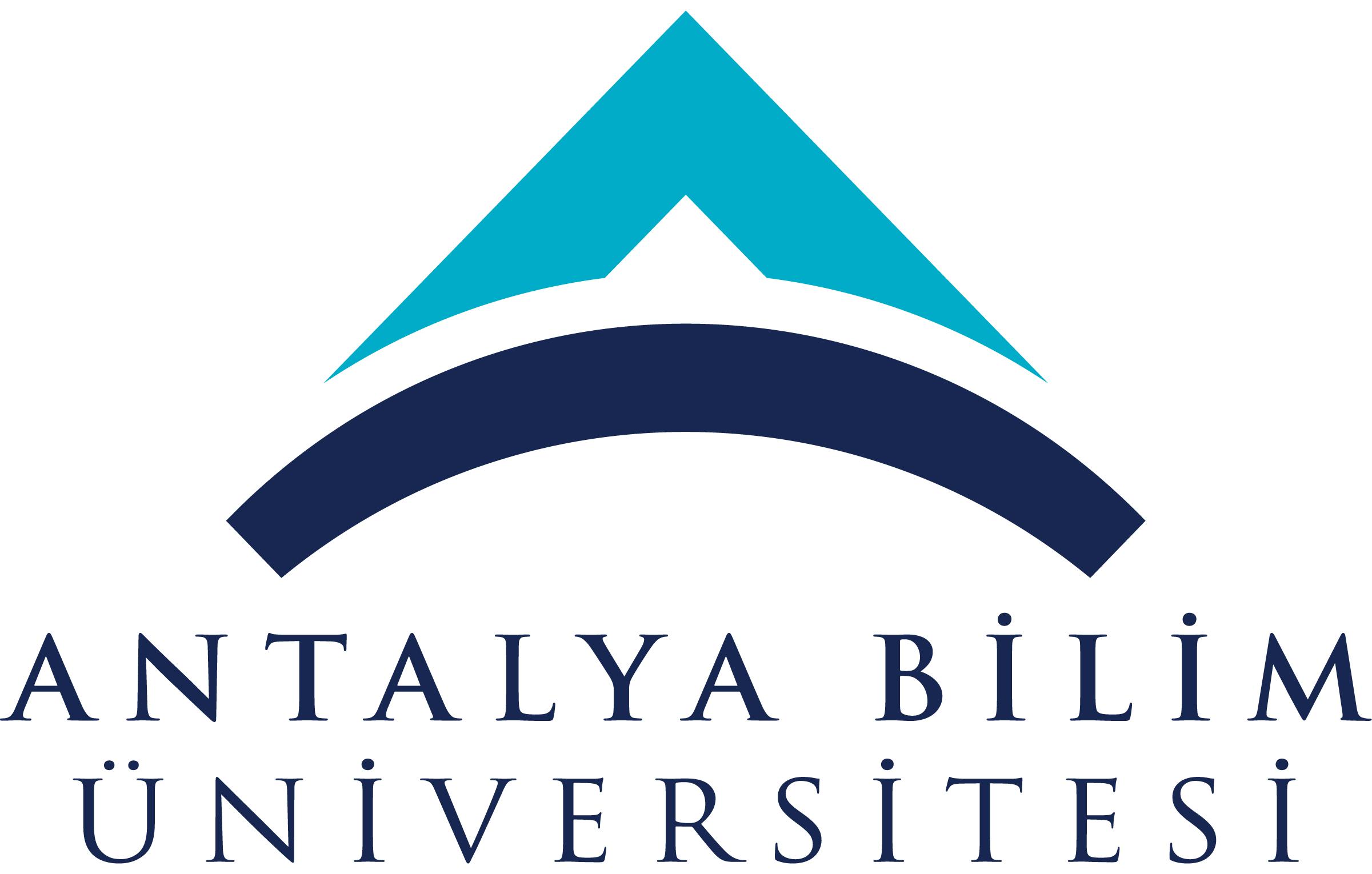 ECTS Course Description FormECTS Course Description FormECTS Course Description FormECTS Course Description FormECTS Course Description FormECTS Course Description FormECTS Course Description FormECTS Course Description FormECTS Course Description FormECTS Course Description FormECTS Course Description FormECTS Course Description FormECTS Course Description FormECTS Course Description FormECTS Course Description FormECTS Course Description FormECTS Course Description FormECTS Course Description FormPART I ( Senate Approval)PART I ( Senate Approval)PART I ( Senate Approval)PART I ( Senate Approval)PART I ( Senate Approval)PART I ( Senate Approval)PART I ( Senate Approval)PART I ( Senate Approval)PART I ( Senate Approval)PART I ( Senate Approval)PART I ( Senate Approval)PART I ( Senate Approval)PART I ( Senate Approval)PART I ( Senate Approval)PART I ( Senate Approval)PART I ( Senate Approval)PART I ( Senate Approval)PART I ( Senate Approval)PART I ( Senate Approval)PART I ( Senate Approval)PART I ( Senate Approval)PART I ( Senate Approval)PART I ( Senate Approval)Offering School  College of EngineeringCollege of EngineeringCollege of EngineeringCollege of EngineeringCollege of EngineeringCollege of EngineeringCollege of EngineeringCollege of EngineeringCollege of EngineeringCollege of EngineeringCollege of EngineeringCollege of EngineeringCollege of EngineeringCollege of EngineeringCollege of EngineeringCollege of EngineeringCollege of EngineeringCollege of EngineeringCollege of EngineeringCollege of EngineeringCollege of EngineeringCollege of EngineeringOffering DepartmentIndustrial EngineeringIndustrial EngineeringIndustrial EngineeringIndustrial EngineeringIndustrial EngineeringIndustrial EngineeringIndustrial EngineeringIndustrial EngineeringIndustrial EngineeringIndustrial EngineeringIndustrial EngineeringIndustrial EngineeringIndustrial EngineeringIndustrial EngineeringIndustrial EngineeringIndustrial EngineeringIndustrial EngineeringIndustrial EngineeringIndustrial EngineeringIndustrial EngineeringIndustrial EngineeringIndustrial EngineeringProgram(s) Offered toIndustrial Engineering Industrial Engineering Industrial Engineering Industrial Engineering Industrial Engineering Industrial Engineering Industrial Engineering Industrial Engineering Industrial Engineering Industrial Engineering Industrial Engineering Industrial Engineering Industrial Engineering Computer Engineering Computer Engineering Computer Engineering Computer Engineering Computer Engineering Computer Engineering Computer Engineering Computer Engineering Computer Engineering Program(s) Offered toCivil Engineering Civil Engineering Civil Engineering Civil Engineering Civil Engineering Civil Engineering Civil Engineering Civil Engineering Civil Engineering Civil Engineering Civil Engineering Civil Engineering Civil Engineering Mechanical EngineeringMechanical EngineeringMechanical EngineeringMechanical EngineeringMechanical EngineeringMechanical EngineeringMechanical EngineeringMechanical EngineeringMechanical EngineeringProgram(s) Offered toElectrical and Electronics EngineeringElectrical and Electronics EngineeringElectrical and Electronics EngineeringElectrical and Electronics EngineeringElectrical and Electronics EngineeringElectrical and Electronics EngineeringElectrical and Electronics EngineeringElectrical and Electronics EngineeringElectrical and Electronics EngineeringCourse Code Math-201Math-201Math-201Math-201Math-201Math-201Math-201Math-201Math-201Math-201Math-201Math-201Math-201Math-201Math-201Math-201Math-201Math-201Math-201Math-201Math-201Math-201Course NameLinear AlgebraLinear AlgebraLinear AlgebraLinear AlgebraLinear AlgebraLinear AlgebraLinear AlgebraLinear AlgebraLinear AlgebraLinear AlgebraLinear AlgebraLinear AlgebraLinear AlgebraLinear AlgebraLinear AlgebraLinear AlgebraLinear AlgebraLinear AlgebraLinear AlgebraLinear AlgebraLinear AlgebraLinear AlgebraLanguage of InstructionEnglishEnglishEnglishEnglishEnglishEnglishEnglishEnglishEnglishEnglishEnglishEnglishEnglishEnglishEnglishEnglishEnglishEnglishEnglishEnglishEnglishEnglishType of CourseCompulsoryCompulsoryCompulsoryCompulsoryCompulsoryCompulsoryCompulsoryCompulsoryCompulsoryCompulsoryCompulsoryCompulsoryCompulsoryCompulsoryCompulsoryCompulsoryCompulsoryCompulsoryCompulsoryCompulsoryCompulsoryCompulsoryLevel of CourseUndergraduateUndergraduateUndergraduateUndergraduateUndergraduateUndergraduateUndergraduateUndergraduateUndergraduateUndergraduateUndergraduateUndergraduateUndergraduateUndergraduateUndergraduateUndergraduateUndergraduateUndergraduateUndergraduateUndergraduateUndergraduateUndergraduateHours per WeekLecture:  4Lecture:  4Lecture:  4Lecture:  4Lecture:  4Laboratory:Laboratory:Laboratory:Laboratory:Recitation: 2Recitation: 2Practical: Practical: Practical: Practical: Studio:Studio:Studio:Other:Other:Other:Other:ECTS Credit5555555555555555555555Grading ModeLetter GradeLetter GradeLetter GradeLetter GradeLetter GradeLetter GradeLetter GradeLetter GradeLetter GradeLetter GradeLetter GradeLetter GradeLetter GradeLetter GradeLetter GradeLetter GradeLetter GradeLetter GradeLetter GradeLetter GradeLetter GradeLetter GradePre-requisites----------------------Co-requisites----------------------Registration Restriction----------------------Educational ObjectiveThe objectives of this course are to develop an intuitive understanding of the key ideas of  linear algebra, and develop an ability to do linear algebra calculations.The objectives of this course are to develop an intuitive understanding of the key ideas of  linear algebra, and develop an ability to do linear algebra calculations.The objectives of this course are to develop an intuitive understanding of the key ideas of  linear algebra, and develop an ability to do linear algebra calculations.The objectives of this course are to develop an intuitive understanding of the key ideas of  linear algebra, and develop an ability to do linear algebra calculations.The objectives of this course are to develop an intuitive understanding of the key ideas of  linear algebra, and develop an ability to do linear algebra calculations.The objectives of this course are to develop an intuitive understanding of the key ideas of  linear algebra, and develop an ability to do linear algebra calculations.The objectives of this course are to develop an intuitive understanding of the key ideas of  linear algebra, and develop an ability to do linear algebra calculations.The objectives of this course are to develop an intuitive understanding of the key ideas of  linear algebra, and develop an ability to do linear algebra calculations.The objectives of this course are to develop an intuitive understanding of the key ideas of  linear algebra, and develop an ability to do linear algebra calculations.The objectives of this course are to develop an intuitive understanding of the key ideas of  linear algebra, and develop an ability to do linear algebra calculations.The objectives of this course are to develop an intuitive understanding of the key ideas of  linear algebra, and develop an ability to do linear algebra calculations.The objectives of this course are to develop an intuitive understanding of the key ideas of  linear algebra, and develop an ability to do linear algebra calculations.The objectives of this course are to develop an intuitive understanding of the key ideas of  linear algebra, and develop an ability to do linear algebra calculations.The objectives of this course are to develop an intuitive understanding of the key ideas of  linear algebra, and develop an ability to do linear algebra calculations.The objectives of this course are to develop an intuitive understanding of the key ideas of  linear algebra, and develop an ability to do linear algebra calculations.The objectives of this course are to develop an intuitive understanding of the key ideas of  linear algebra, and develop an ability to do linear algebra calculations.The objectives of this course are to develop an intuitive understanding of the key ideas of  linear algebra, and develop an ability to do linear algebra calculations.The objectives of this course are to develop an intuitive understanding of the key ideas of  linear algebra, and develop an ability to do linear algebra calculations.The objectives of this course are to develop an intuitive understanding of the key ideas of  linear algebra, and develop an ability to do linear algebra calculations.The objectives of this course are to develop an intuitive understanding of the key ideas of  linear algebra, and develop an ability to do linear algebra calculations.The objectives of this course are to develop an intuitive understanding of the key ideas of  linear algebra, and develop an ability to do linear algebra calculations.The objectives of this course are to develop an intuitive understanding of the key ideas of  linear algebra, and develop an ability to do linear algebra calculations.Course DescriptionBasic concepts of linear algebra. Solutions of systems of linear equations; vectors and matrices; subspaces, linear independence, and bases; determinants; eigenvalues and eigenvectors; other topics and applications as time permits.Basic concepts of linear algebra. Solutions of systems of linear equations; vectors and matrices; subspaces, linear independence, and bases; determinants; eigenvalues and eigenvectors; other topics and applications as time permits.Basic concepts of linear algebra. Solutions of systems of linear equations; vectors and matrices; subspaces, linear independence, and bases; determinants; eigenvalues and eigenvectors; other topics and applications as time permits.Basic concepts of linear algebra. Solutions of systems of linear equations; vectors and matrices; subspaces, linear independence, and bases; determinants; eigenvalues and eigenvectors; other topics and applications as time permits.Basic concepts of linear algebra. Solutions of systems of linear equations; vectors and matrices; subspaces, linear independence, and bases; determinants; eigenvalues and eigenvectors; other topics and applications as time permits.Basic concepts of linear algebra. Solutions of systems of linear equations; vectors and matrices; subspaces, linear independence, and bases; determinants; eigenvalues and eigenvectors; other topics and applications as time permits.Basic concepts of linear algebra. Solutions of systems of linear equations; vectors and matrices; subspaces, linear independence, and bases; determinants; eigenvalues and eigenvectors; other topics and applications as time permits.Basic concepts of linear algebra. Solutions of systems of linear equations; vectors and matrices; subspaces, linear independence, and bases; determinants; eigenvalues and eigenvectors; other topics and applications as time permits.Basic concepts of linear algebra. Solutions of systems of linear equations; vectors and matrices; subspaces, linear independence, and bases; determinants; eigenvalues and eigenvectors; other topics and applications as time permits.Basic concepts of linear algebra. Solutions of systems of linear equations; vectors and matrices; subspaces, linear independence, and bases; determinants; eigenvalues and eigenvectors; other topics and applications as time permits.Basic concepts of linear algebra. Solutions of systems of linear equations; vectors and matrices; subspaces, linear independence, and bases; determinants; eigenvalues and eigenvectors; other topics and applications as time permits.Basic concepts of linear algebra. Solutions of systems of linear equations; vectors and matrices; subspaces, linear independence, and bases; determinants; eigenvalues and eigenvectors; other topics and applications as time permits.Basic concepts of linear algebra. Solutions of systems of linear equations; vectors and matrices; subspaces, linear independence, and bases; determinants; eigenvalues and eigenvectors; other topics and applications as time permits.Basic concepts of linear algebra. Solutions of systems of linear equations; vectors and matrices; subspaces, linear independence, and bases; determinants; eigenvalues and eigenvectors; other topics and applications as time permits.Basic concepts of linear algebra. Solutions of systems of linear equations; vectors and matrices; subspaces, linear independence, and bases; determinants; eigenvalues and eigenvectors; other topics and applications as time permits.Basic concepts of linear algebra. Solutions of systems of linear equations; vectors and matrices; subspaces, linear independence, and bases; determinants; eigenvalues and eigenvectors; other topics and applications as time permits.Basic concepts of linear algebra. Solutions of systems of linear equations; vectors and matrices; subspaces, linear independence, and bases; determinants; eigenvalues and eigenvectors; other topics and applications as time permits.Basic concepts of linear algebra. Solutions of systems of linear equations; vectors and matrices; subspaces, linear independence, and bases; determinants; eigenvalues and eigenvectors; other topics and applications as time permits.Basic concepts of linear algebra. Solutions of systems of linear equations; vectors and matrices; subspaces, linear independence, and bases; determinants; eigenvalues and eigenvectors; other topics and applications as time permits.Basic concepts of linear algebra. Solutions of systems of linear equations; vectors and matrices; subspaces, linear independence, and bases; determinants; eigenvalues and eigenvectors; other topics and applications as time permits.Basic concepts of linear algebra. Solutions of systems of linear equations; vectors and matrices; subspaces, linear independence, and bases; determinants; eigenvalues and eigenvectors; other topics and applications as time permits.Basic concepts of linear algebra. Solutions of systems of linear equations; vectors and matrices; subspaces, linear independence, and bases; determinants; eigenvalues and eigenvectors; other topics and applications as time permits.Learning OutcomesLO1LO1LO1Upon successful completion of the course, students will be able to have a good understanding of the following topics and their applications:o Systems of linear equationso Row reduction and echelon formso Matrix operations, including inverseso Block matriceso Linear dependence and independenceo Subspaces and bases and dimensionso Orthogonal bases and orthogonal projectionso Gram-Schmidt processo Linear models and least-squares problemso Determinants and their propertieso Cramer's Ruleo Eigenvalues and eigenvectorso Diagonalization of a matrixo Symmetric matriceso Positive definite matriceso Similar matriceso Linear transformationsUpon successful completion of the course, students will be able to have a good understanding of the following topics and their applications:o Systems of linear equationso Row reduction and echelon formso Matrix operations, including inverseso Block matriceso Linear dependence and independenceo Subspaces and bases and dimensionso Orthogonal bases and orthogonal projectionso Gram-Schmidt processo Linear models and least-squares problemso Determinants and their propertieso Cramer's Ruleo Eigenvalues and eigenvectorso Diagonalization of a matrixo Symmetric matriceso Positive definite matriceso Similar matriceso Linear transformationsUpon successful completion of the course, students will be able to have a good understanding of the following topics and their applications:o Systems of linear equationso Row reduction and echelon formso Matrix operations, including inverseso Block matriceso Linear dependence and independenceo Subspaces and bases and dimensionso Orthogonal bases and orthogonal projectionso Gram-Schmidt processo Linear models and least-squares problemso Determinants and their propertieso Cramer's Ruleo Eigenvalues and eigenvectorso Diagonalization of a matrixo Symmetric matriceso Positive definite matriceso Similar matriceso Linear transformationsUpon successful completion of the course, students will be able to have a good understanding of the following topics and their applications:o Systems of linear equationso Row reduction and echelon formso Matrix operations, including inverseso Block matriceso Linear dependence and independenceo Subspaces and bases and dimensionso Orthogonal bases and orthogonal projectionso Gram-Schmidt processo Linear models and least-squares problemso Determinants and their propertieso Cramer's Ruleo Eigenvalues and eigenvectorso Diagonalization of a matrixo Symmetric matriceso Positive definite matriceso Similar matriceso Linear transformationsUpon successful completion of the course, students will be able to have a good understanding of the following topics and their applications:o Systems of linear equationso Row reduction and echelon formso Matrix operations, including inverseso Block matriceso Linear dependence and independenceo Subspaces and bases and dimensionso Orthogonal bases and orthogonal projectionso Gram-Schmidt processo Linear models and least-squares problemso Determinants and their propertieso Cramer's Ruleo Eigenvalues and eigenvectorso Diagonalization of a matrixo Symmetric matriceso Positive definite matriceso Similar matriceso Linear transformationsUpon successful completion of the course, students will be able to have a good understanding of the following topics and their applications:o Systems of linear equationso Row reduction and echelon formso Matrix operations, including inverseso Block matriceso Linear dependence and independenceo Subspaces and bases and dimensionso Orthogonal bases and orthogonal projectionso Gram-Schmidt processo Linear models and least-squares problemso Determinants and their propertieso Cramer's Ruleo Eigenvalues and eigenvectorso Diagonalization of a matrixo Symmetric matriceso Positive definite matriceso Similar matriceso Linear transformationsUpon successful completion of the course, students will be able to have a good understanding of the following topics and their applications:o Systems of linear equationso Row reduction and echelon formso Matrix operations, including inverseso Block matriceso Linear dependence and independenceo Subspaces and bases and dimensionso Orthogonal bases and orthogonal projectionso Gram-Schmidt processo Linear models and least-squares problemso Determinants and their propertieso Cramer's Ruleo Eigenvalues and eigenvectorso Diagonalization of a matrixo Symmetric matriceso Positive definite matriceso Similar matriceso Linear transformationsUpon successful completion of the course, students will be able to have a good understanding of the following topics and their applications:o Systems of linear equationso Row reduction and echelon formso Matrix operations, including inverseso Block matriceso Linear dependence and independenceo Subspaces and bases and dimensionso Orthogonal bases and orthogonal projectionso Gram-Schmidt processo Linear models and least-squares problemso Determinants and their propertieso Cramer's Ruleo Eigenvalues and eigenvectorso Diagonalization of a matrixo Symmetric matriceso Positive definite matriceso Similar matriceso Linear transformationsUpon successful completion of the course, students will be able to have a good understanding of the following topics and their applications:o Systems of linear equationso Row reduction and echelon formso Matrix operations, including inverseso Block matriceso Linear dependence and independenceo Subspaces and bases and dimensionso Orthogonal bases and orthogonal projectionso Gram-Schmidt processo Linear models and least-squares problemso Determinants and their propertieso Cramer's Ruleo Eigenvalues and eigenvectorso Diagonalization of a matrixo Symmetric matriceso Positive definite matriceso Similar matriceso Linear transformationsUpon successful completion of the course, students will be able to have a good understanding of the following topics and their applications:o Systems of linear equationso Row reduction and echelon formso Matrix operations, including inverseso Block matriceso Linear dependence and independenceo Subspaces and bases and dimensionso Orthogonal bases and orthogonal projectionso Gram-Schmidt processo Linear models and least-squares problemso Determinants and their propertieso Cramer's Ruleo Eigenvalues and eigenvectorso Diagonalization of a matrixo Symmetric matriceso Positive definite matriceso Similar matriceso Linear transformationsUpon successful completion of the course, students will be able to have a good understanding of the following topics and their applications:o Systems of linear equationso Row reduction and echelon formso Matrix operations, including inverseso Block matriceso Linear dependence and independenceo Subspaces and bases and dimensionso Orthogonal bases and orthogonal projectionso Gram-Schmidt processo Linear models and least-squares problemso Determinants and their propertieso Cramer's Ruleo Eigenvalues and eigenvectorso Diagonalization of a matrixo Symmetric matriceso Positive definite matriceso Similar matriceso Linear transformationsUpon successful completion of the course, students will be able to have a good understanding of the following topics and their applications:o Systems of linear equationso Row reduction and echelon formso Matrix operations, including inverseso Block matriceso Linear dependence and independenceo Subspaces and bases and dimensionso Orthogonal bases and orthogonal projectionso Gram-Schmidt processo Linear models and least-squares problemso Determinants and their propertieso Cramer's Ruleo Eigenvalues and eigenvectorso Diagonalization of a matrixo Symmetric matriceso Positive definite matriceso Similar matriceso Linear transformationsUpon successful completion of the course, students will be able to have a good understanding of the following topics and their applications:o Systems of linear equationso Row reduction and echelon formso Matrix operations, including inverseso Block matriceso Linear dependence and independenceo Subspaces and bases and dimensionso Orthogonal bases and orthogonal projectionso Gram-Schmidt processo Linear models and least-squares problemso Determinants and their propertieso Cramer's Ruleo Eigenvalues and eigenvectorso Diagonalization of a matrixo Symmetric matriceso Positive definite matriceso Similar matriceso Linear transformationsUpon successful completion of the course, students will be able to have a good understanding of the following topics and their applications:o Systems of linear equationso Row reduction and echelon formso Matrix operations, including inverseso Block matriceso Linear dependence and independenceo Subspaces and bases and dimensionso Orthogonal bases and orthogonal projectionso Gram-Schmidt processo Linear models and least-squares problemso Determinants and their propertieso Cramer's Ruleo Eigenvalues and eigenvectorso Diagonalization of a matrixo Symmetric matriceso Positive definite matriceso Similar matriceso Linear transformationsUpon successful completion of the course, students will be able to have a good understanding of the following topics and their applications:o Systems of linear equationso Row reduction and echelon formso Matrix operations, including inverseso Block matriceso Linear dependence and independenceo Subspaces and bases and dimensionso Orthogonal bases and orthogonal projectionso Gram-Schmidt processo Linear models and least-squares problemso Determinants and their propertieso Cramer's Ruleo Eigenvalues and eigenvectorso Diagonalization of a matrixo Symmetric matriceso Positive definite matriceso Similar matriceso Linear transformationsUpon successful completion of the course, students will be able to have a good understanding of the following topics and their applications:o Systems of linear equationso Row reduction and echelon formso Matrix operations, including inverseso Block matriceso Linear dependence and independenceo Subspaces and bases and dimensionso Orthogonal bases and orthogonal projectionso Gram-Schmidt processo Linear models and least-squares problemso Determinants and their propertieso Cramer's Ruleo Eigenvalues and eigenvectorso Diagonalization of a matrixo Symmetric matriceso Positive definite matriceso Similar matriceso Linear transformationsUpon successful completion of the course, students will be able to have a good understanding of the following topics and their applications:o Systems of linear equationso Row reduction and echelon formso Matrix operations, including inverseso Block matriceso Linear dependence and independenceo Subspaces and bases and dimensionso Orthogonal bases and orthogonal projectionso Gram-Schmidt processo Linear models and least-squares problemso Determinants and their propertieso Cramer's Ruleo Eigenvalues and eigenvectorso Diagonalization of a matrixo Symmetric matriceso Positive definite matriceso Similar matriceso Linear transformationsUpon successful completion of the course, students will be able to have a good understanding of the following topics and their applications:o Systems of linear equationso Row reduction and echelon formso Matrix operations, including inverseso Block matriceso Linear dependence and independenceo Subspaces and bases and dimensionso Orthogonal bases and orthogonal projectionso Gram-Schmidt processo Linear models and least-squares problemso Determinants and their propertieso Cramer's Ruleo Eigenvalues and eigenvectorso Diagonalization of a matrixo Symmetric matriceso Positive definite matriceso Similar matriceso Linear transformationsUpon successful completion of the course, students will be able to have a good understanding of the following topics and their applications:o Systems of linear equationso Row reduction and echelon formso Matrix operations, including inverseso Block matriceso Linear dependence and independenceo Subspaces and bases and dimensionso Orthogonal bases and orthogonal projectionso Gram-Schmidt processo Linear models and least-squares problemso Determinants and their propertieso Cramer's Ruleo Eigenvalues and eigenvectorso Diagonalization of a matrixo Symmetric matriceso Positive definite matriceso Similar matriceso Linear transformationsLearning OutcomesLO2LO2LO2Upon successful completion of the course, students will be able to have a good understanding of the following topics and their applications:o Systems of linear equationso Row reduction and echelon formso Matrix operations, including inverseso Block matriceso Linear dependence and independenceo Subspaces and bases and dimensionso Orthogonal bases and orthogonal projectionso Gram-Schmidt processo Linear models and least-squares problemso Determinants and their propertieso Cramer's Ruleo Eigenvalues and eigenvectorso Diagonalization of a matrixo Symmetric matriceso Positive definite matriceso Similar matriceso Linear transformationsUpon successful completion of the course, students will be able to have a good understanding of the following topics and their applications:o Systems of linear equationso Row reduction and echelon formso Matrix operations, including inverseso Block matriceso Linear dependence and independenceo Subspaces and bases and dimensionso Orthogonal bases and orthogonal projectionso Gram-Schmidt processo Linear models and least-squares problemso Determinants and their propertieso Cramer's Ruleo Eigenvalues and eigenvectorso Diagonalization of a matrixo Symmetric matriceso Positive definite matriceso Similar matriceso Linear transformationsUpon successful completion of the course, students will be able to have a good understanding of the following topics and their applications:o Systems of linear equationso Row reduction and echelon formso Matrix operations, including inverseso Block matriceso Linear dependence and independenceo Subspaces and bases and dimensionso Orthogonal bases and orthogonal projectionso Gram-Schmidt processo Linear models and least-squares problemso Determinants and their propertieso Cramer's Ruleo Eigenvalues and eigenvectorso Diagonalization of a matrixo Symmetric matriceso Positive definite matriceso Similar matriceso Linear transformationsUpon successful completion of the course, students will be able to have a good understanding of the following topics and their applications:o Systems of linear equationso Row reduction and echelon formso Matrix operations, including inverseso Block matriceso Linear dependence and independenceo Subspaces and bases and dimensionso Orthogonal bases and orthogonal projectionso Gram-Schmidt processo Linear models and least-squares problemso Determinants and their propertieso Cramer's Ruleo Eigenvalues and eigenvectorso Diagonalization of a matrixo Symmetric matriceso Positive definite matriceso Similar matriceso Linear transformationsUpon successful completion of the course, students will be able to have a good understanding of the following topics and their applications:o Systems of linear equationso Row reduction and echelon formso Matrix operations, including inverseso Block matriceso Linear dependence and independenceo Subspaces and bases and dimensionso Orthogonal bases and orthogonal projectionso Gram-Schmidt processo Linear models and least-squares problemso Determinants and their propertieso Cramer's Ruleo Eigenvalues and eigenvectorso Diagonalization of a matrixo Symmetric matriceso Positive definite matriceso Similar matriceso Linear transformationsUpon successful completion of the course, students will be able to have a good understanding of the following topics and their applications:o Systems of linear equationso Row reduction and echelon formso Matrix operations, including inverseso Block matriceso Linear dependence and independenceo Subspaces and bases and dimensionso Orthogonal bases and orthogonal projectionso Gram-Schmidt processo Linear models and least-squares problemso Determinants and their propertieso Cramer's Ruleo Eigenvalues and eigenvectorso Diagonalization of a matrixo Symmetric matriceso Positive definite matriceso Similar matriceso Linear transformationsUpon successful completion of the course, students will be able to have a good understanding of the following topics and their applications:o Systems of linear equationso Row reduction and echelon formso Matrix operations, including inverseso Block matriceso Linear dependence and independenceo Subspaces and bases and dimensionso Orthogonal bases and orthogonal projectionso Gram-Schmidt processo Linear models and least-squares problemso Determinants and their propertieso Cramer's Ruleo Eigenvalues and eigenvectorso Diagonalization of a matrixo Symmetric matriceso Positive definite matriceso Similar matriceso Linear transformationsUpon successful completion of the course, students will be able to have a good understanding of the following topics and their applications:o Systems of linear equationso Row reduction and echelon formso Matrix operations, including inverseso Block matriceso Linear dependence and independenceo Subspaces and bases and dimensionso Orthogonal bases and orthogonal projectionso Gram-Schmidt processo Linear models and least-squares problemso Determinants and their propertieso Cramer's Ruleo Eigenvalues and eigenvectorso Diagonalization of a matrixo Symmetric matriceso Positive definite matriceso Similar matriceso Linear transformationsUpon successful completion of the course, students will be able to have a good understanding of the following topics and their applications:o Systems of linear equationso Row reduction and echelon formso Matrix operations, including inverseso Block matriceso Linear dependence and independenceo Subspaces and bases and dimensionso Orthogonal bases and orthogonal projectionso Gram-Schmidt processo Linear models and least-squares problemso Determinants and their propertieso Cramer's Ruleo Eigenvalues and eigenvectorso Diagonalization of a matrixo Symmetric matriceso Positive definite matriceso Similar matriceso Linear transformationsUpon successful completion of the course, students will be able to have a good understanding of the following topics and their applications:o Systems of linear equationso Row reduction and echelon formso Matrix operations, including inverseso Block matriceso Linear dependence and independenceo Subspaces and bases and dimensionso Orthogonal bases and orthogonal projectionso Gram-Schmidt processo Linear models and least-squares problemso Determinants and their propertieso Cramer's Ruleo Eigenvalues and eigenvectorso Diagonalization of a matrixo Symmetric matriceso Positive definite matriceso Similar matriceso Linear transformationsUpon successful completion of the course, students will be able to have a good understanding of the following topics and their applications:o Systems of linear equationso Row reduction and echelon formso Matrix operations, including inverseso Block matriceso Linear dependence and independenceo Subspaces and bases and dimensionso Orthogonal bases and orthogonal projectionso Gram-Schmidt processo Linear models and least-squares problemso Determinants and their propertieso Cramer's Ruleo Eigenvalues and eigenvectorso Diagonalization of a matrixo Symmetric matriceso Positive definite matriceso Similar matriceso Linear transformationsUpon successful completion of the course, students will be able to have a good understanding of the following topics and their applications:o Systems of linear equationso Row reduction and echelon formso Matrix operations, including inverseso Block matriceso Linear dependence and independenceo Subspaces and bases and dimensionso Orthogonal bases and orthogonal projectionso Gram-Schmidt processo Linear models and least-squares problemso Determinants and their propertieso Cramer's Ruleo Eigenvalues and eigenvectorso Diagonalization of a matrixo Symmetric matriceso Positive definite matriceso Similar matriceso Linear transformationsUpon successful completion of the course, students will be able to have a good understanding of the following topics and their applications:o Systems of linear equationso Row reduction and echelon formso Matrix operations, including inverseso Block matriceso Linear dependence and independenceo Subspaces and bases and dimensionso Orthogonal bases and orthogonal projectionso Gram-Schmidt processo Linear models and least-squares problemso Determinants and their propertieso Cramer's Ruleo Eigenvalues and eigenvectorso Diagonalization of a matrixo Symmetric matriceso Positive definite matriceso Similar matriceso Linear transformationsUpon successful completion of the course, students will be able to have a good understanding of the following topics and their applications:o Systems of linear equationso Row reduction and echelon formso Matrix operations, including inverseso Block matriceso Linear dependence and independenceo Subspaces and bases and dimensionso Orthogonal bases and orthogonal projectionso Gram-Schmidt processo Linear models and least-squares problemso Determinants and their propertieso Cramer's Ruleo Eigenvalues and eigenvectorso Diagonalization of a matrixo Symmetric matriceso Positive definite matriceso Similar matriceso Linear transformationsUpon successful completion of the course, students will be able to have a good understanding of the following topics and their applications:o Systems of linear equationso Row reduction and echelon formso Matrix operations, including inverseso Block matriceso Linear dependence and independenceo Subspaces and bases and dimensionso Orthogonal bases and orthogonal projectionso Gram-Schmidt processo Linear models and least-squares problemso Determinants and their propertieso Cramer's Ruleo Eigenvalues and eigenvectorso Diagonalization of a matrixo Symmetric matriceso Positive definite matriceso Similar matriceso Linear transformationsUpon successful completion of the course, students will be able to have a good understanding of the following topics and their applications:o Systems of linear equationso Row reduction and echelon formso Matrix operations, including inverseso Block matriceso Linear dependence and independenceo Subspaces and bases and dimensionso Orthogonal bases and orthogonal projectionso Gram-Schmidt processo Linear models and least-squares problemso Determinants and their propertieso Cramer's Ruleo Eigenvalues and eigenvectorso Diagonalization of a matrixo Symmetric matriceso Positive definite matriceso Similar matriceso Linear transformationsUpon successful completion of the course, students will be able to have a good understanding of the following topics and their applications:o Systems of linear equationso Row reduction and echelon formso Matrix operations, including inverseso Block matriceso Linear dependence and independenceo Subspaces and bases and dimensionso Orthogonal bases and orthogonal projectionso Gram-Schmidt processo Linear models and least-squares problemso Determinants and their propertieso Cramer's Ruleo Eigenvalues and eigenvectorso Diagonalization of a matrixo Symmetric matriceso Positive definite matriceso Similar matriceso Linear transformationsUpon successful completion of the course, students will be able to have a good understanding of the following topics and their applications:o Systems of linear equationso Row reduction and echelon formso Matrix operations, including inverseso Block matriceso Linear dependence and independenceo Subspaces and bases and dimensionso Orthogonal bases and orthogonal projectionso Gram-Schmidt processo Linear models and least-squares problemso Determinants and their propertieso Cramer's Ruleo Eigenvalues and eigenvectorso Diagonalization of a matrixo Symmetric matriceso Positive definite matriceso Similar matriceso Linear transformationsUpon successful completion of the course, students will be able to have a good understanding of the following topics and their applications:o Systems of linear equationso Row reduction and echelon formso Matrix operations, including inverseso Block matriceso Linear dependence and independenceo Subspaces and bases and dimensionso Orthogonal bases and orthogonal projectionso Gram-Schmidt processo Linear models and least-squares problemso Determinants and their propertieso Cramer's Ruleo Eigenvalues and eigenvectorso Diagonalization of a matrixo Symmetric matriceso Positive definite matriceso Similar matriceso Linear transformationsLearning OutcomesLO3LO3LO3Upon successful completion of the course, students will be able to have a good understanding of the following topics and their applications:o Systems of linear equationso Row reduction and echelon formso Matrix operations, including inverseso Block matriceso Linear dependence and independenceo Subspaces and bases and dimensionso Orthogonal bases and orthogonal projectionso Gram-Schmidt processo Linear models and least-squares problemso Determinants and their propertieso Cramer's Ruleo Eigenvalues and eigenvectorso Diagonalization of a matrixo Symmetric matriceso Positive definite matriceso Similar matriceso Linear transformationsUpon successful completion of the course, students will be able to have a good understanding of the following topics and their applications:o Systems of linear equationso Row reduction and echelon formso Matrix operations, including inverseso Block matriceso Linear dependence and independenceo Subspaces and bases and dimensionso Orthogonal bases and orthogonal projectionso Gram-Schmidt processo Linear models and least-squares problemso Determinants and their propertieso Cramer's Ruleo Eigenvalues and eigenvectorso Diagonalization of a matrixo Symmetric matriceso Positive definite matriceso Similar matriceso Linear transformationsUpon successful completion of the course, students will be able to have a good understanding of the following topics and their applications:o Systems of linear equationso Row reduction and echelon formso Matrix operations, including inverseso Block matriceso Linear dependence and independenceo Subspaces and bases and dimensionso Orthogonal bases and orthogonal projectionso Gram-Schmidt processo Linear models and least-squares problemso Determinants and their propertieso Cramer's Ruleo Eigenvalues and eigenvectorso Diagonalization of a matrixo Symmetric matriceso Positive definite matriceso Similar matriceso Linear transformationsUpon successful completion of the course, students will be able to have a good understanding of the following topics and their applications:o Systems of linear equationso Row reduction and echelon formso Matrix operations, including inverseso Block matriceso Linear dependence and independenceo Subspaces and bases and dimensionso Orthogonal bases and orthogonal projectionso Gram-Schmidt processo Linear models and least-squares problemso Determinants and their propertieso Cramer's Ruleo Eigenvalues and eigenvectorso Diagonalization of a matrixo Symmetric matriceso Positive definite matriceso Similar matriceso Linear transformationsUpon successful completion of the course, students will be able to have a good understanding of the following topics and their applications:o Systems of linear equationso Row reduction and echelon formso Matrix operations, including inverseso Block matriceso Linear dependence and independenceo Subspaces and bases and dimensionso Orthogonal bases and orthogonal projectionso Gram-Schmidt processo Linear models and least-squares problemso Determinants and their propertieso Cramer's Ruleo Eigenvalues and eigenvectorso Diagonalization of a matrixo Symmetric matriceso Positive definite matriceso Similar matriceso Linear transformationsUpon successful completion of the course, students will be able to have a good understanding of the following topics and their applications:o Systems of linear equationso Row reduction and echelon formso Matrix operations, including inverseso Block matriceso Linear dependence and independenceo Subspaces and bases and dimensionso Orthogonal bases and orthogonal projectionso Gram-Schmidt processo Linear models and least-squares problemso Determinants and their propertieso Cramer's Ruleo Eigenvalues and eigenvectorso Diagonalization of a matrixo Symmetric matriceso Positive definite matriceso Similar matriceso Linear transformationsUpon successful completion of the course, students will be able to have a good understanding of the following topics and their applications:o Systems of linear equationso Row reduction and echelon formso Matrix operations, including inverseso Block matriceso Linear dependence and independenceo Subspaces and bases and dimensionso Orthogonal bases and orthogonal projectionso Gram-Schmidt processo Linear models and least-squares problemso Determinants and their propertieso Cramer's Ruleo Eigenvalues and eigenvectorso Diagonalization of a matrixo Symmetric matriceso Positive definite matriceso Similar matriceso Linear transformationsUpon successful completion of the course, students will be able to have a good understanding of the following topics and their applications:o Systems of linear equationso Row reduction and echelon formso Matrix operations, including inverseso Block matriceso Linear dependence and independenceo Subspaces and bases and dimensionso Orthogonal bases and orthogonal projectionso Gram-Schmidt processo Linear models and least-squares problemso Determinants and their propertieso Cramer's Ruleo Eigenvalues and eigenvectorso Diagonalization of a matrixo Symmetric matriceso Positive definite matriceso Similar matriceso Linear transformationsUpon successful completion of the course, students will be able to have a good understanding of the following topics and their applications:o Systems of linear equationso Row reduction and echelon formso Matrix operations, including inverseso Block matriceso Linear dependence and independenceo Subspaces and bases and dimensionso Orthogonal bases and orthogonal projectionso Gram-Schmidt processo Linear models and least-squares problemso Determinants and their propertieso Cramer's Ruleo Eigenvalues and eigenvectorso Diagonalization of a matrixo Symmetric matriceso Positive definite matriceso Similar matriceso Linear transformationsUpon successful completion of the course, students will be able to have a good understanding of the following topics and their applications:o Systems of linear equationso Row reduction and echelon formso Matrix operations, including inverseso Block matriceso Linear dependence and independenceo Subspaces and bases and dimensionso Orthogonal bases and orthogonal projectionso Gram-Schmidt processo Linear models and least-squares problemso Determinants and their propertieso Cramer's Ruleo Eigenvalues and eigenvectorso Diagonalization of a matrixo Symmetric matriceso Positive definite matriceso Similar matriceso Linear transformationsUpon successful completion of the course, students will be able to have a good understanding of the following topics and their applications:o Systems of linear equationso Row reduction and echelon formso Matrix operations, including inverseso Block matriceso Linear dependence and independenceo Subspaces and bases and dimensionso Orthogonal bases and orthogonal projectionso Gram-Schmidt processo Linear models and least-squares problemso Determinants and their propertieso Cramer's Ruleo Eigenvalues and eigenvectorso Diagonalization of a matrixo Symmetric matriceso Positive definite matriceso Similar matriceso Linear transformationsUpon successful completion of the course, students will be able to have a good understanding of the following topics and their applications:o Systems of linear equationso Row reduction and echelon formso Matrix operations, including inverseso Block matriceso Linear dependence and independenceo Subspaces and bases and dimensionso Orthogonal bases and orthogonal projectionso Gram-Schmidt processo Linear models and least-squares problemso Determinants and their propertieso Cramer's Ruleo Eigenvalues and eigenvectorso Diagonalization of a matrixo Symmetric matriceso Positive definite matriceso Similar matriceso Linear transformationsUpon successful completion of the course, students will be able to have a good understanding of the following topics and their applications:o Systems of linear equationso Row reduction and echelon formso Matrix operations, including inverseso Block matriceso Linear dependence and independenceo Subspaces and bases and dimensionso Orthogonal bases and orthogonal projectionso Gram-Schmidt processo Linear models and least-squares problemso Determinants and their propertieso Cramer's Ruleo Eigenvalues and eigenvectorso Diagonalization of a matrixo Symmetric matriceso Positive definite matriceso Similar matriceso Linear transformationsUpon successful completion of the course, students will be able to have a good understanding of the following topics and their applications:o Systems of linear equationso Row reduction and echelon formso Matrix operations, including inverseso Block matriceso Linear dependence and independenceo Subspaces and bases and dimensionso Orthogonal bases and orthogonal projectionso Gram-Schmidt processo Linear models and least-squares problemso Determinants and their propertieso Cramer's Ruleo Eigenvalues and eigenvectorso Diagonalization of a matrixo Symmetric matriceso Positive definite matriceso Similar matriceso Linear transformationsUpon successful completion of the course, students will be able to have a good understanding of the following topics and their applications:o Systems of linear equationso Row reduction and echelon formso Matrix operations, including inverseso Block matriceso Linear dependence and independenceo Subspaces and bases and dimensionso Orthogonal bases and orthogonal projectionso Gram-Schmidt processo Linear models and least-squares problemso Determinants and their propertieso Cramer's Ruleo Eigenvalues and eigenvectorso Diagonalization of a matrixo Symmetric matriceso Positive definite matriceso Similar matriceso Linear transformationsUpon successful completion of the course, students will be able to have a good understanding of the following topics and their applications:o Systems of linear equationso Row reduction and echelon formso Matrix operations, including inverseso Block matriceso Linear dependence and independenceo Subspaces and bases and dimensionso Orthogonal bases and orthogonal projectionso Gram-Schmidt processo Linear models and least-squares problemso Determinants and their propertieso Cramer's Ruleo Eigenvalues and eigenvectorso Diagonalization of a matrixo Symmetric matriceso Positive definite matriceso Similar matriceso Linear transformationsUpon successful completion of the course, students will be able to have a good understanding of the following topics and their applications:o Systems of linear equationso Row reduction and echelon formso Matrix operations, including inverseso Block matriceso Linear dependence and independenceo Subspaces and bases and dimensionso Orthogonal bases and orthogonal projectionso Gram-Schmidt processo Linear models and least-squares problemso Determinants and their propertieso Cramer's Ruleo Eigenvalues and eigenvectorso Diagonalization of a matrixo Symmetric matriceso Positive definite matriceso Similar matriceso Linear transformationsUpon successful completion of the course, students will be able to have a good understanding of the following topics and their applications:o Systems of linear equationso Row reduction and echelon formso Matrix operations, including inverseso Block matriceso Linear dependence and independenceo Subspaces and bases and dimensionso Orthogonal bases and orthogonal projectionso Gram-Schmidt processo Linear models and least-squares problemso Determinants and their propertieso Cramer's Ruleo Eigenvalues and eigenvectorso Diagonalization of a matrixo Symmetric matriceso Positive definite matriceso Similar matriceso Linear transformationsUpon successful completion of the course, students will be able to have a good understanding of the following topics and their applications:o Systems of linear equationso Row reduction and echelon formso Matrix operations, including inverseso Block matriceso Linear dependence and independenceo Subspaces and bases and dimensionso Orthogonal bases and orthogonal projectionso Gram-Schmidt processo Linear models and least-squares problemso Determinants and their propertieso Cramer's Ruleo Eigenvalues and eigenvectorso Diagonalization of a matrixo Symmetric matriceso Positive definite matriceso Similar matriceso Linear transformationsLearning OutcomesLO4LO4LO4Upon successful completion of the course, students will be able to have a good understanding of the following topics and their applications:o Systems of linear equationso Row reduction and echelon formso Matrix operations, including inverseso Block matriceso Linear dependence and independenceo Subspaces and bases and dimensionso Orthogonal bases and orthogonal projectionso Gram-Schmidt processo Linear models and least-squares problemso Determinants and their propertieso Cramer's Ruleo Eigenvalues and eigenvectorso Diagonalization of a matrixo Symmetric matriceso Positive definite matriceso Similar matriceso Linear transformationsUpon successful completion of the course, students will be able to have a good understanding of the following topics and their applications:o Systems of linear equationso Row reduction and echelon formso Matrix operations, including inverseso Block matriceso Linear dependence and independenceo Subspaces and bases and dimensionso Orthogonal bases and orthogonal projectionso Gram-Schmidt processo Linear models and least-squares problemso Determinants and their propertieso Cramer's Ruleo Eigenvalues and eigenvectorso Diagonalization of a matrixo Symmetric matriceso Positive definite matriceso Similar matriceso Linear transformationsUpon successful completion of the course, students will be able to have a good understanding of the following topics and their applications:o Systems of linear equationso Row reduction and echelon formso Matrix operations, including inverseso Block matriceso Linear dependence and independenceo Subspaces and bases and dimensionso Orthogonal bases and orthogonal projectionso Gram-Schmidt processo Linear models and least-squares problemso Determinants and their propertieso Cramer's Ruleo Eigenvalues and eigenvectorso Diagonalization of a matrixo Symmetric matriceso Positive definite matriceso Similar matriceso Linear transformationsUpon successful completion of the course, students will be able to have a good understanding of the following topics and their applications:o Systems of linear equationso Row reduction and echelon formso Matrix operations, including inverseso Block matriceso Linear dependence and independenceo Subspaces and bases and dimensionso Orthogonal bases and orthogonal projectionso Gram-Schmidt processo Linear models and least-squares problemso Determinants and their propertieso Cramer's Ruleo Eigenvalues and eigenvectorso Diagonalization of a matrixo Symmetric matriceso Positive definite matriceso Similar matriceso Linear transformationsUpon successful completion of the course, students will be able to have a good understanding of the following topics and their applications:o Systems of linear equationso Row reduction and echelon formso Matrix operations, including inverseso Block matriceso Linear dependence and independenceo Subspaces and bases and dimensionso Orthogonal bases and orthogonal projectionso Gram-Schmidt processo Linear models and least-squares problemso Determinants and their propertieso Cramer's Ruleo Eigenvalues and eigenvectorso Diagonalization of a matrixo Symmetric matriceso Positive definite matriceso Similar matriceso Linear transformationsUpon successful completion of the course, students will be able to have a good understanding of the following topics and their applications:o Systems of linear equationso Row reduction and echelon formso Matrix operations, including inverseso Block matriceso Linear dependence and independenceo Subspaces and bases and dimensionso Orthogonal bases and orthogonal projectionso Gram-Schmidt processo Linear models and least-squares problemso Determinants and their propertieso Cramer's Ruleo Eigenvalues and eigenvectorso Diagonalization of a matrixo Symmetric matriceso Positive definite matriceso Similar matriceso Linear transformationsUpon successful completion of the course, students will be able to have a good understanding of the following topics and their applications:o Systems of linear equationso Row reduction and echelon formso Matrix operations, including inverseso Block matriceso Linear dependence and independenceo Subspaces and bases and dimensionso Orthogonal bases and orthogonal projectionso Gram-Schmidt processo Linear models and least-squares problemso Determinants and their propertieso Cramer's Ruleo Eigenvalues and eigenvectorso Diagonalization of a matrixo Symmetric matriceso Positive definite matriceso Similar matriceso Linear transformationsUpon successful completion of the course, students will be able to have a good understanding of the following topics and their applications:o Systems of linear equationso Row reduction and echelon formso Matrix operations, including inverseso Block matriceso Linear dependence and independenceo Subspaces and bases and dimensionso Orthogonal bases and orthogonal projectionso Gram-Schmidt processo Linear models and least-squares problemso Determinants and their propertieso Cramer's Ruleo Eigenvalues and eigenvectorso Diagonalization of a matrixo Symmetric matriceso Positive definite matriceso Similar matriceso Linear transformationsUpon successful completion of the course, students will be able to have a good understanding of the following topics and their applications:o Systems of linear equationso Row reduction and echelon formso Matrix operations, including inverseso Block matriceso Linear dependence and independenceo Subspaces and bases and dimensionso Orthogonal bases and orthogonal projectionso Gram-Schmidt processo Linear models and least-squares problemso Determinants and their propertieso Cramer's Ruleo Eigenvalues and eigenvectorso Diagonalization of a matrixo Symmetric matriceso Positive definite matriceso Similar matriceso Linear transformationsUpon successful completion of the course, students will be able to have a good understanding of the following topics and their applications:o Systems of linear equationso Row reduction and echelon formso Matrix operations, including inverseso Block matriceso Linear dependence and independenceo Subspaces and bases and dimensionso Orthogonal bases and orthogonal projectionso Gram-Schmidt processo Linear models and least-squares problemso Determinants and their propertieso Cramer's Ruleo Eigenvalues and eigenvectorso Diagonalization of a matrixo Symmetric matriceso Positive definite matriceso Similar matriceso Linear transformationsUpon successful completion of the course, students will be able to have a good understanding of the following topics and their applications:o Systems of linear equationso Row reduction and echelon formso Matrix operations, including inverseso Block matriceso Linear dependence and independenceo Subspaces and bases and dimensionso Orthogonal bases and orthogonal projectionso Gram-Schmidt processo Linear models and least-squares problemso Determinants and their propertieso Cramer's Ruleo Eigenvalues and eigenvectorso Diagonalization of a matrixo Symmetric matriceso Positive definite matriceso Similar matriceso Linear transformationsUpon successful completion of the course, students will be able to have a good understanding of the following topics and their applications:o Systems of linear equationso Row reduction and echelon formso Matrix operations, including inverseso Block matriceso Linear dependence and independenceo Subspaces and bases and dimensionso Orthogonal bases and orthogonal projectionso Gram-Schmidt processo Linear models and least-squares problemso Determinants and their propertieso Cramer's Ruleo Eigenvalues and eigenvectorso Diagonalization of a matrixo Symmetric matriceso Positive definite matriceso Similar matriceso Linear transformationsUpon successful completion of the course, students will be able to have a good understanding of the following topics and their applications:o Systems of linear equationso Row reduction and echelon formso Matrix operations, including inverseso Block matriceso Linear dependence and independenceo Subspaces and bases and dimensionso Orthogonal bases and orthogonal projectionso Gram-Schmidt processo Linear models and least-squares problemso Determinants and their propertieso Cramer's Ruleo Eigenvalues and eigenvectorso Diagonalization of a matrixo Symmetric matriceso Positive definite matriceso Similar matriceso Linear transformationsUpon successful completion of the course, students will be able to have a good understanding of the following topics and their applications:o Systems of linear equationso Row reduction and echelon formso Matrix operations, including inverseso Block matriceso Linear dependence and independenceo Subspaces and bases and dimensionso Orthogonal bases and orthogonal projectionso Gram-Schmidt processo Linear models and least-squares problemso Determinants and their propertieso Cramer's Ruleo Eigenvalues and eigenvectorso Diagonalization of a matrixo Symmetric matriceso Positive definite matriceso Similar matriceso Linear transformationsUpon successful completion of the course, students will be able to have a good understanding of the following topics and their applications:o Systems of linear equationso Row reduction and echelon formso Matrix operations, including inverseso Block matriceso Linear dependence and independenceo Subspaces and bases and dimensionso Orthogonal bases and orthogonal projectionso Gram-Schmidt processo Linear models and least-squares problemso Determinants and their propertieso Cramer's Ruleo Eigenvalues and eigenvectorso Diagonalization of a matrixo Symmetric matriceso Positive definite matriceso Similar matriceso Linear transformationsUpon successful completion of the course, students will be able to have a good understanding of the following topics and their applications:o Systems of linear equationso Row reduction and echelon formso Matrix operations, including inverseso Block matriceso Linear dependence and independenceo Subspaces and bases and dimensionso Orthogonal bases and orthogonal projectionso Gram-Schmidt processo Linear models and least-squares problemso Determinants and their propertieso Cramer's Ruleo Eigenvalues and eigenvectorso Diagonalization of a matrixo Symmetric matriceso Positive definite matriceso Similar matriceso Linear transformationsUpon successful completion of the course, students will be able to have a good understanding of the following topics and their applications:o Systems of linear equationso Row reduction and echelon formso Matrix operations, including inverseso Block matriceso Linear dependence and independenceo Subspaces and bases and dimensionso Orthogonal bases and orthogonal projectionso Gram-Schmidt processo Linear models and least-squares problemso Determinants and their propertieso Cramer's Ruleo Eigenvalues and eigenvectorso Diagonalization of a matrixo Symmetric matriceso Positive definite matriceso Similar matriceso Linear transformationsUpon successful completion of the course, students will be able to have a good understanding of the following topics and their applications:o Systems of linear equationso Row reduction and echelon formso Matrix operations, including inverseso Block matriceso Linear dependence and independenceo Subspaces and bases and dimensionso Orthogonal bases and orthogonal projectionso Gram-Schmidt processo Linear models and least-squares problemso Determinants and their propertieso Cramer's Ruleo Eigenvalues and eigenvectorso Diagonalization of a matrixo Symmetric matriceso Positive definite matriceso Similar matriceso Linear transformationsUpon successful completion of the course, students will be able to have a good understanding of the following topics and their applications:o Systems of linear equationso Row reduction and echelon formso Matrix operations, including inverseso Block matriceso Linear dependence and independenceo Subspaces and bases and dimensionso Orthogonal bases and orthogonal projectionso Gram-Schmidt processo Linear models and least-squares problemso Determinants and their propertieso Cramer's Ruleo Eigenvalues and eigenvectorso Diagonalization of a matrixo Symmetric matriceso Positive definite matriceso Similar matriceso Linear transformationsLearning OutcomesLO5LO5LO5Upon successful completion of the course, students will be able to have a good understanding of the following topics and their applications:o Systems of linear equationso Row reduction and echelon formso Matrix operations, including inverseso Block matriceso Linear dependence and independenceo Subspaces and bases and dimensionso Orthogonal bases and orthogonal projectionso Gram-Schmidt processo Linear models and least-squares problemso Determinants and their propertieso Cramer's Ruleo Eigenvalues and eigenvectorso Diagonalization of a matrixo Symmetric matriceso Positive definite matriceso Similar matriceso Linear transformationsUpon successful completion of the course, students will be able to have a good understanding of the following topics and their applications:o Systems of linear equationso Row reduction and echelon formso Matrix operations, including inverseso Block matriceso Linear dependence and independenceo Subspaces and bases and dimensionso Orthogonal bases and orthogonal projectionso Gram-Schmidt processo Linear models and least-squares problemso Determinants and their propertieso Cramer's Ruleo Eigenvalues and eigenvectorso Diagonalization of a matrixo Symmetric matriceso Positive definite matriceso Similar matriceso Linear transformationsUpon successful completion of the course, students will be able to have a good understanding of the following topics and their applications:o Systems of linear equationso Row reduction and echelon formso Matrix operations, including inverseso Block matriceso Linear dependence and independenceo Subspaces and bases and dimensionso Orthogonal bases and orthogonal projectionso Gram-Schmidt processo Linear models and least-squares problemso Determinants and their propertieso Cramer's Ruleo Eigenvalues and eigenvectorso Diagonalization of a matrixo Symmetric matriceso Positive definite matriceso Similar matriceso Linear transformationsUpon successful completion of the course, students will be able to have a good understanding of the following topics and their applications:o Systems of linear equationso Row reduction and echelon formso Matrix operations, including inverseso Block matriceso Linear dependence and independenceo Subspaces and bases and dimensionso Orthogonal bases and orthogonal projectionso Gram-Schmidt processo Linear models and least-squares problemso Determinants and their propertieso Cramer's Ruleo Eigenvalues and eigenvectorso Diagonalization of a matrixo Symmetric matriceso Positive definite matriceso Similar matriceso Linear transformationsUpon successful completion of the course, students will be able to have a good understanding of the following topics and their applications:o Systems of linear equationso Row reduction and echelon formso Matrix operations, including inverseso Block matriceso Linear dependence and independenceo Subspaces and bases and dimensionso Orthogonal bases and orthogonal projectionso Gram-Schmidt processo Linear models and least-squares problemso Determinants and their propertieso Cramer's Ruleo Eigenvalues and eigenvectorso Diagonalization of a matrixo Symmetric matriceso Positive definite matriceso Similar matriceso Linear transformationsUpon successful completion of the course, students will be able to have a good understanding of the following topics and their applications:o Systems of linear equationso Row reduction and echelon formso Matrix operations, including inverseso Block matriceso Linear dependence and independenceo Subspaces and bases and dimensionso Orthogonal bases and orthogonal projectionso Gram-Schmidt processo Linear models and least-squares problemso Determinants and their propertieso Cramer's Ruleo Eigenvalues and eigenvectorso Diagonalization of a matrixo Symmetric matriceso Positive definite matriceso Similar matriceso Linear transformationsUpon successful completion of the course, students will be able to have a good understanding of the following topics and their applications:o Systems of linear equationso Row reduction and echelon formso Matrix operations, including inverseso Block matriceso Linear dependence and independenceo Subspaces and bases and dimensionso Orthogonal bases and orthogonal projectionso Gram-Schmidt processo Linear models and least-squares problemso Determinants and their propertieso Cramer's Ruleo Eigenvalues and eigenvectorso Diagonalization of a matrixo Symmetric matriceso Positive definite matriceso Similar matriceso Linear transformationsUpon successful completion of the course, students will be able to have a good understanding of the following topics and their applications:o Systems of linear equationso Row reduction and echelon formso Matrix operations, including inverseso Block matriceso Linear dependence and independenceo Subspaces and bases and dimensionso Orthogonal bases and orthogonal projectionso Gram-Schmidt processo Linear models and least-squares problemso Determinants and their propertieso Cramer's Ruleo Eigenvalues and eigenvectorso Diagonalization of a matrixo Symmetric matriceso Positive definite matriceso Similar matriceso Linear transformationsUpon successful completion of the course, students will be able to have a good understanding of the following topics and their applications:o Systems of linear equationso Row reduction and echelon formso Matrix operations, including inverseso Block matriceso Linear dependence and independenceo Subspaces and bases and dimensionso Orthogonal bases and orthogonal projectionso Gram-Schmidt processo Linear models and least-squares problemso Determinants and their propertieso Cramer's Ruleo Eigenvalues and eigenvectorso Diagonalization of a matrixo Symmetric matriceso Positive definite matriceso Similar matriceso Linear transformationsUpon successful completion of the course, students will be able to have a good understanding of the following topics and their applications:o Systems of linear equationso Row reduction and echelon formso Matrix operations, including inverseso Block matriceso Linear dependence and independenceo Subspaces and bases and dimensionso Orthogonal bases and orthogonal projectionso Gram-Schmidt processo Linear models and least-squares problemso Determinants and their propertieso Cramer's Ruleo Eigenvalues and eigenvectorso Diagonalization of a matrixo Symmetric matriceso Positive definite matriceso Similar matriceso Linear transformationsUpon successful completion of the course, students will be able to have a good understanding of the following topics and their applications:o Systems of linear equationso Row reduction and echelon formso Matrix operations, including inverseso Block matriceso Linear dependence and independenceo Subspaces and bases and dimensionso Orthogonal bases and orthogonal projectionso Gram-Schmidt processo Linear models and least-squares problemso Determinants and their propertieso Cramer's Ruleo Eigenvalues and eigenvectorso Diagonalization of a matrixo Symmetric matriceso Positive definite matriceso Similar matriceso Linear transformationsUpon successful completion of the course, students will be able to have a good understanding of the following topics and their applications:o Systems of linear equationso Row reduction and echelon formso Matrix operations, including inverseso Block matriceso Linear dependence and independenceo Subspaces and bases and dimensionso Orthogonal bases and orthogonal projectionso Gram-Schmidt processo Linear models and least-squares problemso Determinants and their propertieso Cramer's Ruleo Eigenvalues and eigenvectorso Diagonalization of a matrixo Symmetric matriceso Positive definite matriceso Similar matriceso Linear transformationsUpon successful completion of the course, students will be able to have a good understanding of the following topics and their applications:o Systems of linear equationso Row reduction and echelon formso Matrix operations, including inverseso Block matriceso Linear dependence and independenceo Subspaces and bases and dimensionso Orthogonal bases and orthogonal projectionso Gram-Schmidt processo Linear models and least-squares problemso Determinants and their propertieso Cramer's Ruleo Eigenvalues and eigenvectorso Diagonalization of a matrixo Symmetric matriceso Positive definite matriceso Similar matriceso Linear transformationsUpon successful completion of the course, students will be able to have a good understanding of the following topics and their applications:o Systems of linear equationso Row reduction and echelon formso Matrix operations, including inverseso Block matriceso Linear dependence and independenceo Subspaces and bases and dimensionso Orthogonal bases and orthogonal projectionso Gram-Schmidt processo Linear models and least-squares problemso Determinants and their propertieso Cramer's Ruleo Eigenvalues and eigenvectorso Diagonalization of a matrixo Symmetric matriceso Positive definite matriceso Similar matriceso Linear transformationsUpon successful completion of the course, students will be able to have a good understanding of the following topics and their applications:o Systems of linear equationso Row reduction and echelon formso Matrix operations, including inverseso Block matriceso Linear dependence and independenceo Subspaces and bases and dimensionso Orthogonal bases and orthogonal projectionso Gram-Schmidt processo Linear models and least-squares problemso Determinants and their propertieso Cramer's Ruleo Eigenvalues and eigenvectorso Diagonalization of a matrixo Symmetric matriceso Positive definite matriceso Similar matriceso Linear transformationsUpon successful completion of the course, students will be able to have a good understanding of the following topics and their applications:o Systems of linear equationso Row reduction and echelon formso Matrix operations, including inverseso Block matriceso Linear dependence and independenceo Subspaces and bases and dimensionso Orthogonal bases and orthogonal projectionso Gram-Schmidt processo Linear models and least-squares problemso Determinants and their propertieso Cramer's Ruleo Eigenvalues and eigenvectorso Diagonalization of a matrixo Symmetric matriceso Positive definite matriceso Similar matriceso Linear transformationsUpon successful completion of the course, students will be able to have a good understanding of the following topics and their applications:o Systems of linear equationso Row reduction and echelon formso Matrix operations, including inverseso Block matriceso Linear dependence and independenceo Subspaces and bases and dimensionso Orthogonal bases and orthogonal projectionso Gram-Schmidt processo Linear models and least-squares problemso Determinants and their propertieso Cramer's Ruleo Eigenvalues and eigenvectorso Diagonalization of a matrixo Symmetric matriceso Positive definite matriceso Similar matriceso Linear transformationsUpon successful completion of the course, students will be able to have a good understanding of the following topics and their applications:o Systems of linear equationso Row reduction and echelon formso Matrix operations, including inverseso Block matriceso Linear dependence and independenceo Subspaces and bases and dimensionso Orthogonal bases and orthogonal projectionso Gram-Schmidt processo Linear models and least-squares problemso Determinants and their propertieso Cramer's Ruleo Eigenvalues and eigenvectorso Diagonalization of a matrixo Symmetric matriceso Positive definite matriceso Similar matriceso Linear transformationsUpon successful completion of the course, students will be able to have a good understanding of the following topics and their applications:o Systems of linear equationso Row reduction and echelon formso Matrix operations, including inverseso Block matriceso Linear dependence and independenceo Subspaces and bases and dimensionso Orthogonal bases and orthogonal projectionso Gram-Schmidt processo Linear models and least-squares problemso Determinants and their propertieso Cramer's Ruleo Eigenvalues and eigenvectorso Diagonalization of a matrixo Symmetric matriceso Positive definite matriceso Similar matriceso Linear transformationsLearning OutcomesLO6LO6LO6Upon successful completion of the course, students will be able to have a good understanding of the following topics and their applications:o Systems of linear equationso Row reduction and echelon formso Matrix operations, including inverseso Block matriceso Linear dependence and independenceo Subspaces and bases and dimensionso Orthogonal bases and orthogonal projectionso Gram-Schmidt processo Linear models and least-squares problemso Determinants and their propertieso Cramer's Ruleo Eigenvalues and eigenvectorso Diagonalization of a matrixo Symmetric matriceso Positive definite matriceso Similar matriceso Linear transformationsUpon successful completion of the course, students will be able to have a good understanding of the following topics and their applications:o Systems of linear equationso Row reduction and echelon formso Matrix operations, including inverseso Block matriceso Linear dependence and independenceo Subspaces and bases and dimensionso Orthogonal bases and orthogonal projectionso Gram-Schmidt processo Linear models and least-squares problemso Determinants and their propertieso Cramer's Ruleo Eigenvalues and eigenvectorso Diagonalization of a matrixo Symmetric matriceso Positive definite matriceso Similar matriceso Linear transformationsUpon successful completion of the course, students will be able to have a good understanding of the following topics and their applications:o Systems of linear equationso Row reduction and echelon formso Matrix operations, including inverseso Block matriceso Linear dependence and independenceo Subspaces and bases and dimensionso Orthogonal bases and orthogonal projectionso Gram-Schmidt processo Linear models and least-squares problemso Determinants and their propertieso Cramer's Ruleo Eigenvalues and eigenvectorso Diagonalization of a matrixo Symmetric matriceso Positive definite matriceso Similar matriceso Linear transformationsUpon successful completion of the course, students will be able to have a good understanding of the following topics and their applications:o Systems of linear equationso Row reduction and echelon formso Matrix operations, including inverseso Block matriceso Linear dependence and independenceo Subspaces and bases and dimensionso Orthogonal bases and orthogonal projectionso Gram-Schmidt processo Linear models and least-squares problemso Determinants and their propertieso Cramer's Ruleo Eigenvalues and eigenvectorso Diagonalization of a matrixo Symmetric matriceso Positive definite matriceso Similar matriceso Linear transformationsUpon successful completion of the course, students will be able to have a good understanding of the following topics and their applications:o Systems of linear equationso Row reduction and echelon formso Matrix operations, including inverseso Block matriceso Linear dependence and independenceo Subspaces and bases and dimensionso Orthogonal bases and orthogonal projectionso Gram-Schmidt processo Linear models and least-squares problemso Determinants and their propertieso Cramer's Ruleo Eigenvalues and eigenvectorso Diagonalization of a matrixo Symmetric matriceso Positive definite matriceso Similar matriceso Linear transformationsUpon successful completion of the course, students will be able to have a good understanding of the following topics and their applications:o Systems of linear equationso Row reduction and echelon formso Matrix operations, including inverseso Block matriceso Linear dependence and independenceo Subspaces and bases and dimensionso Orthogonal bases and orthogonal projectionso Gram-Schmidt processo Linear models and least-squares problemso Determinants and their propertieso Cramer's Ruleo Eigenvalues and eigenvectorso Diagonalization of a matrixo Symmetric matriceso Positive definite matriceso Similar matriceso Linear transformationsUpon successful completion of the course, students will be able to have a good understanding of the following topics and their applications:o Systems of linear equationso Row reduction and echelon formso Matrix operations, including inverseso Block matriceso Linear dependence and independenceo Subspaces and bases and dimensionso Orthogonal bases and orthogonal projectionso Gram-Schmidt processo Linear models and least-squares problemso Determinants and their propertieso Cramer's Ruleo Eigenvalues and eigenvectorso Diagonalization of a matrixo Symmetric matriceso Positive definite matriceso Similar matriceso Linear transformationsUpon successful completion of the course, students will be able to have a good understanding of the following topics and their applications:o Systems of linear equationso Row reduction and echelon formso Matrix operations, including inverseso Block matriceso Linear dependence and independenceo Subspaces and bases and dimensionso Orthogonal bases and orthogonal projectionso Gram-Schmidt processo Linear models and least-squares problemso Determinants and their propertieso Cramer's Ruleo Eigenvalues and eigenvectorso Diagonalization of a matrixo Symmetric matriceso Positive definite matriceso Similar matriceso Linear transformationsUpon successful completion of the course, students will be able to have a good understanding of the following topics and their applications:o Systems of linear equationso Row reduction and echelon formso Matrix operations, including inverseso Block matriceso Linear dependence and independenceo Subspaces and bases and dimensionso Orthogonal bases and orthogonal projectionso Gram-Schmidt processo Linear models and least-squares problemso Determinants and their propertieso Cramer's Ruleo Eigenvalues and eigenvectorso Diagonalization of a matrixo Symmetric matriceso Positive definite matriceso Similar matriceso Linear transformationsUpon successful completion of the course, students will be able to have a good understanding of the following topics and their applications:o Systems of linear equationso Row reduction and echelon formso Matrix operations, including inverseso Block matriceso Linear dependence and independenceo Subspaces and bases and dimensionso Orthogonal bases and orthogonal projectionso Gram-Schmidt processo Linear models and least-squares problemso Determinants and their propertieso Cramer's Ruleo Eigenvalues and eigenvectorso Diagonalization of a matrixo Symmetric matriceso Positive definite matriceso Similar matriceso Linear transformationsUpon successful completion of the course, students will be able to have a good understanding of the following topics and their applications:o Systems of linear equationso Row reduction and echelon formso Matrix operations, including inverseso Block matriceso Linear dependence and independenceo Subspaces and bases and dimensionso Orthogonal bases and orthogonal projectionso Gram-Schmidt processo Linear models and least-squares problemso Determinants and their propertieso Cramer's Ruleo Eigenvalues and eigenvectorso Diagonalization of a matrixo Symmetric matriceso Positive definite matriceso Similar matriceso Linear transformationsUpon successful completion of the course, students will be able to have a good understanding of the following topics and their applications:o Systems of linear equationso Row reduction and echelon formso Matrix operations, including inverseso Block matriceso Linear dependence and independenceo Subspaces and bases and dimensionso Orthogonal bases and orthogonal projectionso Gram-Schmidt processo Linear models and least-squares problemso Determinants and their propertieso Cramer's Ruleo Eigenvalues and eigenvectorso Diagonalization of a matrixo Symmetric matriceso Positive definite matriceso Similar matriceso Linear transformationsUpon successful completion of the course, students will be able to have a good understanding of the following topics and their applications:o Systems of linear equationso Row reduction and echelon formso Matrix operations, including inverseso Block matriceso Linear dependence and independenceo Subspaces and bases and dimensionso Orthogonal bases and orthogonal projectionso Gram-Schmidt processo Linear models and least-squares problemso Determinants and their propertieso Cramer's Ruleo Eigenvalues and eigenvectorso Diagonalization of a matrixo Symmetric matriceso Positive definite matriceso Similar matriceso Linear transformationsUpon successful completion of the course, students will be able to have a good understanding of the following topics and their applications:o Systems of linear equationso Row reduction and echelon formso Matrix operations, including inverseso Block matriceso Linear dependence and independenceo Subspaces and bases and dimensionso Orthogonal bases and orthogonal projectionso Gram-Schmidt processo Linear models and least-squares problemso Determinants and their propertieso Cramer's Ruleo Eigenvalues and eigenvectorso Diagonalization of a matrixo Symmetric matriceso Positive definite matriceso Similar matriceso Linear transformationsUpon successful completion of the course, students will be able to have a good understanding of the following topics and their applications:o Systems of linear equationso Row reduction and echelon formso Matrix operations, including inverseso Block matriceso Linear dependence and independenceo Subspaces and bases and dimensionso Orthogonal bases and orthogonal projectionso Gram-Schmidt processo Linear models and least-squares problemso Determinants and their propertieso Cramer's Ruleo Eigenvalues and eigenvectorso Diagonalization of a matrixo Symmetric matriceso Positive definite matriceso Similar matriceso Linear transformationsUpon successful completion of the course, students will be able to have a good understanding of the following topics and their applications:o Systems of linear equationso Row reduction and echelon formso Matrix operations, including inverseso Block matriceso Linear dependence and independenceo Subspaces and bases and dimensionso Orthogonal bases and orthogonal projectionso Gram-Schmidt processo Linear models and least-squares problemso Determinants and their propertieso Cramer's Ruleo Eigenvalues and eigenvectorso Diagonalization of a matrixo Symmetric matriceso Positive definite matriceso Similar matriceso Linear transformationsUpon successful completion of the course, students will be able to have a good understanding of the following topics and their applications:o Systems of linear equationso Row reduction and echelon formso Matrix operations, including inverseso Block matriceso Linear dependence and independenceo Subspaces and bases and dimensionso Orthogonal bases and orthogonal projectionso Gram-Schmidt processo Linear models and least-squares problemso Determinants and their propertieso Cramer's Ruleo Eigenvalues and eigenvectorso Diagonalization of a matrixo Symmetric matriceso Positive definite matriceso Similar matriceso Linear transformationsUpon successful completion of the course, students will be able to have a good understanding of the following topics and their applications:o Systems of linear equationso Row reduction and echelon formso Matrix operations, including inverseso Block matriceso Linear dependence and independenceo Subspaces and bases and dimensionso Orthogonal bases and orthogonal projectionso Gram-Schmidt processo Linear models and least-squares problemso Determinants and their propertieso Cramer's Ruleo Eigenvalues and eigenvectorso Diagonalization of a matrixo Symmetric matriceso Positive definite matriceso Similar matriceso Linear transformationsUpon successful completion of the course, students will be able to have a good understanding of the following topics and their applications:o Systems of linear equationso Row reduction and echelon formso Matrix operations, including inverseso Block matriceso Linear dependence and independenceo Subspaces and bases and dimensionso Orthogonal bases and orthogonal projectionso Gram-Schmidt processo Linear models and least-squares problemso Determinants and their propertieso Cramer's Ruleo Eigenvalues and eigenvectorso Diagonalization of a matrixo Symmetric matriceso Positive definite matriceso Similar matriceso Linear transformationsLearning Outcomesn..n..n..Upon successful completion of the course, students will be able to have a good understanding of the following topics and their applications:o Systems of linear equationso Row reduction and echelon formso Matrix operations, including inverseso Block matriceso Linear dependence and independenceo Subspaces and bases and dimensionso Orthogonal bases and orthogonal projectionso Gram-Schmidt processo Linear models and least-squares problemso Determinants and their propertieso Cramer's Ruleo Eigenvalues and eigenvectorso Diagonalization of a matrixo Symmetric matriceso Positive definite matriceso Similar matriceso Linear transformationsUpon successful completion of the course, students will be able to have a good understanding of the following topics and their applications:o Systems of linear equationso Row reduction and echelon formso Matrix operations, including inverseso Block matriceso Linear dependence and independenceo Subspaces and bases and dimensionso Orthogonal bases and orthogonal projectionso Gram-Schmidt processo Linear models and least-squares problemso Determinants and their propertieso Cramer's Ruleo Eigenvalues and eigenvectorso Diagonalization of a matrixo Symmetric matriceso Positive definite matriceso Similar matriceso Linear transformationsUpon successful completion of the course, students will be able to have a good understanding of the following topics and their applications:o Systems of linear equationso Row reduction and echelon formso Matrix operations, including inverseso Block matriceso Linear dependence and independenceo Subspaces and bases and dimensionso Orthogonal bases and orthogonal projectionso Gram-Schmidt processo Linear models and least-squares problemso Determinants and their propertieso Cramer's Ruleo Eigenvalues and eigenvectorso Diagonalization of a matrixo Symmetric matriceso Positive definite matriceso Similar matriceso Linear transformationsUpon successful completion of the course, students will be able to have a good understanding of the following topics and their applications:o Systems of linear equationso Row reduction and echelon formso Matrix operations, including inverseso Block matriceso Linear dependence and independenceo Subspaces and bases and dimensionso Orthogonal bases and orthogonal projectionso Gram-Schmidt processo Linear models and least-squares problemso Determinants and their propertieso Cramer's Ruleo Eigenvalues and eigenvectorso Diagonalization of a matrixo Symmetric matriceso Positive definite matriceso Similar matriceso Linear transformationsUpon successful completion of the course, students will be able to have a good understanding of the following topics and their applications:o Systems of linear equationso Row reduction and echelon formso Matrix operations, including inverseso Block matriceso Linear dependence and independenceo Subspaces and bases and dimensionso Orthogonal bases and orthogonal projectionso Gram-Schmidt processo Linear models and least-squares problemso Determinants and their propertieso Cramer's Ruleo Eigenvalues and eigenvectorso Diagonalization of a matrixo Symmetric matriceso Positive definite matriceso Similar matriceso Linear transformationsUpon successful completion of the course, students will be able to have a good understanding of the following topics and their applications:o Systems of linear equationso Row reduction and echelon formso Matrix operations, including inverseso Block matriceso Linear dependence and independenceo Subspaces and bases and dimensionso Orthogonal bases and orthogonal projectionso Gram-Schmidt processo Linear models and least-squares problemso Determinants and their propertieso Cramer's Ruleo Eigenvalues and eigenvectorso Diagonalization of a matrixo Symmetric matriceso Positive definite matriceso Similar matriceso Linear transformationsUpon successful completion of the course, students will be able to have a good understanding of the following topics and their applications:o Systems of linear equationso Row reduction and echelon formso Matrix operations, including inverseso Block matriceso Linear dependence and independenceo Subspaces and bases and dimensionso Orthogonal bases and orthogonal projectionso Gram-Schmidt processo Linear models and least-squares problemso Determinants and their propertieso Cramer's Ruleo Eigenvalues and eigenvectorso Diagonalization of a matrixo Symmetric matriceso Positive definite matriceso Similar matriceso Linear transformationsUpon successful completion of the course, students will be able to have a good understanding of the following topics and their applications:o Systems of linear equationso Row reduction and echelon formso Matrix operations, including inverseso Block matriceso Linear dependence and independenceo Subspaces and bases and dimensionso Orthogonal bases and orthogonal projectionso Gram-Schmidt processo Linear models and least-squares problemso Determinants and their propertieso Cramer's Ruleo Eigenvalues and eigenvectorso Diagonalization of a matrixo Symmetric matriceso Positive definite matriceso Similar matriceso Linear transformationsUpon successful completion of the course, students will be able to have a good understanding of the following topics and their applications:o Systems of linear equationso Row reduction and echelon formso Matrix operations, including inverseso Block matriceso Linear dependence and independenceo Subspaces and bases and dimensionso Orthogonal bases and orthogonal projectionso Gram-Schmidt processo Linear models and least-squares problemso Determinants and their propertieso Cramer's Ruleo Eigenvalues and eigenvectorso Diagonalization of a matrixo Symmetric matriceso Positive definite matriceso Similar matriceso Linear transformationsUpon successful completion of the course, students will be able to have a good understanding of the following topics and their applications:o Systems of linear equationso Row reduction and echelon formso Matrix operations, including inverseso Block matriceso Linear dependence and independenceo Subspaces and bases and dimensionso Orthogonal bases and orthogonal projectionso Gram-Schmidt processo Linear models and least-squares problemso Determinants and their propertieso Cramer's Ruleo Eigenvalues and eigenvectorso Diagonalization of a matrixo Symmetric matriceso Positive definite matriceso Similar matriceso Linear transformationsUpon successful completion of the course, students will be able to have a good understanding of the following topics and their applications:o Systems of linear equationso Row reduction and echelon formso Matrix operations, including inverseso Block matriceso Linear dependence and independenceo Subspaces and bases and dimensionso Orthogonal bases and orthogonal projectionso Gram-Schmidt processo Linear models and least-squares problemso Determinants and their propertieso Cramer's Ruleo Eigenvalues and eigenvectorso Diagonalization of a matrixo Symmetric matriceso Positive definite matriceso Similar matriceso Linear transformationsUpon successful completion of the course, students will be able to have a good understanding of the following topics and their applications:o Systems of linear equationso Row reduction and echelon formso Matrix operations, including inverseso Block matriceso Linear dependence and independenceo Subspaces and bases and dimensionso Orthogonal bases and orthogonal projectionso Gram-Schmidt processo Linear models and least-squares problemso Determinants and their propertieso Cramer's Ruleo Eigenvalues and eigenvectorso Diagonalization of a matrixo Symmetric matriceso Positive definite matriceso Similar matriceso Linear transformationsUpon successful completion of the course, students will be able to have a good understanding of the following topics and their applications:o Systems of linear equationso Row reduction and echelon formso Matrix operations, including inverseso Block matriceso Linear dependence and independenceo Subspaces and bases and dimensionso Orthogonal bases and orthogonal projectionso Gram-Schmidt processo Linear models and least-squares problemso Determinants and their propertieso Cramer's Ruleo Eigenvalues and eigenvectorso Diagonalization of a matrixo Symmetric matriceso Positive definite matriceso Similar matriceso Linear transformationsUpon successful completion of the course, students will be able to have a good understanding of the following topics and their applications:o Systems of linear equationso Row reduction and echelon formso Matrix operations, including inverseso Block matriceso Linear dependence and independenceo Subspaces and bases and dimensionso Orthogonal bases and orthogonal projectionso Gram-Schmidt processo Linear models and least-squares problemso Determinants and their propertieso Cramer's Ruleo Eigenvalues and eigenvectorso Diagonalization of a matrixo Symmetric matriceso Positive definite matriceso Similar matriceso Linear transformationsUpon successful completion of the course, students will be able to have a good understanding of the following topics and their applications:o Systems of linear equationso Row reduction and echelon formso Matrix operations, including inverseso Block matriceso Linear dependence and independenceo Subspaces and bases and dimensionso Orthogonal bases and orthogonal projectionso Gram-Schmidt processo Linear models and least-squares problemso Determinants and their propertieso Cramer's Ruleo Eigenvalues and eigenvectorso Diagonalization of a matrixo Symmetric matriceso Positive definite matriceso Similar matriceso Linear transformationsUpon successful completion of the course, students will be able to have a good understanding of the following topics and their applications:o Systems of linear equationso Row reduction and echelon formso Matrix operations, including inverseso Block matriceso Linear dependence and independenceo Subspaces and bases and dimensionso Orthogonal bases and orthogonal projectionso Gram-Schmidt processo Linear models and least-squares problemso Determinants and their propertieso Cramer's Ruleo Eigenvalues and eigenvectorso Diagonalization of a matrixo Symmetric matriceso Positive definite matriceso Similar matriceso Linear transformationsUpon successful completion of the course, students will be able to have a good understanding of the following topics and their applications:o Systems of linear equationso Row reduction and echelon formso Matrix operations, including inverseso Block matriceso Linear dependence and independenceo Subspaces and bases and dimensionso Orthogonal bases and orthogonal projectionso Gram-Schmidt processo Linear models and least-squares problemso Determinants and their propertieso Cramer's Ruleo Eigenvalues and eigenvectorso Diagonalization of a matrixo Symmetric matriceso Positive definite matriceso Similar matriceso Linear transformationsUpon successful completion of the course, students will be able to have a good understanding of the following topics and their applications:o Systems of linear equationso Row reduction and echelon formso Matrix operations, including inverseso Block matriceso Linear dependence and independenceo Subspaces and bases and dimensionso Orthogonal bases and orthogonal projectionso Gram-Schmidt processo Linear models and least-squares problemso Determinants and their propertieso Cramer's Ruleo Eigenvalues and eigenvectorso Diagonalization of a matrixo Symmetric matriceso Positive definite matriceso Similar matriceso Linear transformationsUpon successful completion of the course, students will be able to have a good understanding of the following topics and their applications:o Systems of linear equationso Row reduction and echelon formso Matrix operations, including inverseso Block matriceso Linear dependence and independenceo Subspaces and bases and dimensionso Orthogonal bases and orthogonal projectionso Gram-Schmidt processo Linear models and least-squares problemso Determinants and their propertieso Cramer's Ruleo Eigenvalues and eigenvectorso Diagonalization of a matrixo Symmetric matriceso Positive definite matriceso Similar matriceso Linear transformationsPART II ( Faculty Board Approval)PART II ( Faculty Board Approval)PART II ( Faculty Board Approval)PART II ( Faculty Board Approval)PART II ( Faculty Board Approval)PART II ( Faculty Board Approval)PART II ( Faculty Board Approval)PART II ( Faculty Board Approval)PART II ( Faculty Board Approval)PART II ( Faculty Board Approval)PART II ( Faculty Board Approval)PART II ( Faculty Board Approval)PART II ( Faculty Board Approval)PART II ( Faculty Board Approval)PART II ( Faculty Board Approval)PART II ( Faculty Board Approval)PART II ( Faculty Board Approval)PART II ( Faculty Board Approval)PART II ( Faculty Board Approval)PART II ( Faculty Board Approval)PART II ( Faculty Board Approval)PART II ( Faculty Board Approval)PART II ( Faculty Board Approval)Basic Outcomes (University-wide)Basic Outcomes (University-wide)No.Program OutcomesProgram OutcomesProgram OutcomesProgram OutcomesProgram OutcomesProgram OutcomesProgram OutcomesProgram OutcomesProgram OutcomesProgram OutcomesLO1LO1LO2LO2LO3LO4LO4LO4LO5LO6Basic Outcomes (University-wide)Basic Outcomes (University-wide)PO1Ability to communicate effectively  and write and present a report in Turkish and English. Ability to communicate effectively  and write and present a report in Turkish and English. Ability to communicate effectively  and write and present a report in Turkish and English. Ability to communicate effectively  and write and present a report in Turkish and English. Ability to communicate effectively  and write and present a report in Turkish and English. Ability to communicate effectively  and write and present a report in Turkish and English. Ability to communicate effectively  and write and present a report in Turkish and English. Ability to communicate effectively  and write and present a report in Turkish and English. Ability to communicate effectively  and write and present a report in Turkish and English. Ability to communicate effectively  and write and present a report in Turkish and English. Basic Outcomes (University-wide)Basic Outcomes (University-wide)PO2Ability to work individually, and in intra-disciplinary and multi-disciplinary teams.Ability to work individually, and in intra-disciplinary and multi-disciplinary teams.Ability to work individually, and in intra-disciplinary and multi-disciplinary teams.Ability to work individually, and in intra-disciplinary and multi-disciplinary teams.Ability to work individually, and in intra-disciplinary and multi-disciplinary teams.Ability to work individually, and in intra-disciplinary and multi-disciplinary teams.Ability to work individually, and in intra-disciplinary and multi-disciplinary teams.Ability to work individually, and in intra-disciplinary and multi-disciplinary teams.Ability to work individually, and in intra-disciplinary and multi-disciplinary teams.Ability to work individually, and in intra-disciplinary and multi-disciplinary teams.Basic Outcomes (University-wide)Basic Outcomes (University-wide)PO3Recognition of the need for life-long learning and ability to access information , follow developments in science and technology, and continually reinvent oneself.Recognition of the need for life-long learning and ability to access information , follow developments in science and technology, and continually reinvent oneself.Recognition of the need for life-long learning and ability to access information , follow developments in science and technology, and continually reinvent oneself.Recognition of the need for life-long learning and ability to access information , follow developments in science and technology, and continually reinvent oneself.Recognition of the need for life-long learning and ability to access information , follow developments in science and technology, and continually reinvent oneself.Recognition of the need for life-long learning and ability to access information , follow developments in science and technology, and continually reinvent oneself.Recognition of the need for life-long learning and ability to access information , follow developments in science and technology, and continually reinvent oneself.Recognition of the need for life-long learning and ability to access information , follow developments in science and technology, and continually reinvent oneself.Recognition of the need for life-long learning and ability to access information , follow developments in science and technology, and continually reinvent oneself.Recognition of the need for life-long learning and ability to access information , follow developments in science and technology, and continually reinvent oneself.Basic Outcomes (University-wide)Basic Outcomes (University-wide)PO4Knowledge of project management, risk management, innovation and change management, entrepreneurship, and sustainable development.Knowledge of project management, risk management, innovation and change management, entrepreneurship, and sustainable development.Knowledge of project management, risk management, innovation and change management, entrepreneurship, and sustainable development.Knowledge of project management, risk management, innovation and change management, entrepreneurship, and sustainable development.Knowledge of project management, risk management, innovation and change management, entrepreneurship, and sustainable development.Knowledge of project management, risk management, innovation and change management, entrepreneurship, and sustainable development.Knowledge of project management, risk management, innovation and change management, entrepreneurship, and sustainable development.Knowledge of project management, risk management, innovation and change management, entrepreneurship, and sustainable development.Knowledge of project management, risk management, innovation and change management, entrepreneurship, and sustainable development.Knowledge of project management, risk management, innovation and change management, entrepreneurship, and sustainable development.Basic Outcomes (University-wide)Basic Outcomes (University-wide)PO5Awareness of sectors and ability to prepare a business plan.Awareness of sectors and ability to prepare a business plan.Awareness of sectors and ability to prepare a business plan.Awareness of sectors and ability to prepare a business plan.Awareness of sectors and ability to prepare a business plan.Awareness of sectors and ability to prepare a business plan.Awareness of sectors and ability to prepare a business plan.Awareness of sectors and ability to prepare a business plan.Awareness of sectors and ability to prepare a business plan.Awareness of sectors and ability to prepare a business plan.Basic Outcomes (University-wide)Basic Outcomes (University-wide)PO6Understanding of professional and ethical responsibility and demonstrating ethical behavior.Understanding of professional and ethical responsibility and demonstrating ethical behavior.Understanding of professional and ethical responsibility and demonstrating ethical behavior.Understanding of professional and ethical responsibility and demonstrating ethical behavior.Understanding of professional and ethical responsibility and demonstrating ethical behavior.Understanding of professional and ethical responsibility and demonstrating ethical behavior.Understanding of professional and ethical responsibility and demonstrating ethical behavior.Understanding of professional and ethical responsibility and demonstrating ethical behavior.Understanding of professional and ethical responsibility and demonstrating ethical behavior.Understanding of professional and ethical responsibility and demonstrating ethical behavior.Faculty Specific OutcomesFaculty Specific OutcomesPO7Ability to develop, select and use modern techniques and tools necessary for engineering applications and ability to use information technologies effectively.Ability to develop, select and use modern techniques and tools necessary for engineering applications and ability to use information technologies effectively.Ability to develop, select and use modern techniques and tools necessary for engineering applications and ability to use information technologies effectively.Ability to develop, select and use modern techniques and tools necessary for engineering applications and ability to use information technologies effectively.Ability to develop, select and use modern techniques and tools necessary for engineering applications and ability to use information technologies effectively.Ability to develop, select and use modern techniques and tools necessary for engineering applications and ability to use information technologies effectively.Ability to develop, select and use modern techniques and tools necessary for engineering applications and ability to use information technologies effectively.Ability to develop, select and use modern techniques and tools necessary for engineering applications and ability to use information technologies effectively.Ability to develop, select and use modern techniques and tools necessary for engineering applications and ability to use information technologies effectively.Ability to develop, select and use modern techniques and tools necessary for engineering applications and ability to use information technologies effectively.Faculty Specific OutcomesFaculty Specific OutcomesPO8Recognition of the effects of engineering applications on health, environment and safety in the universal and societal dimensions and the problems of the time and awareness of the legal consequences of engineering solutions.Recognition of the effects of engineering applications on health, environment and safety in the universal and societal dimensions and the problems of the time and awareness of the legal consequences of engineering solutions.Recognition of the effects of engineering applications on health, environment and safety in the universal and societal dimensions and the problems of the time and awareness of the legal consequences of engineering solutions.Recognition of the effects of engineering applications on health, environment and safety in the universal and societal dimensions and the problems of the time and awareness of the legal consequences of engineering solutions.Recognition of the effects of engineering applications on health, environment and safety in the universal and societal dimensions and the problems of the time and awareness of the legal consequences of engineering solutions.Recognition of the effects of engineering applications on health, environment and safety in the universal and societal dimensions and the problems of the time and awareness of the legal consequences of engineering solutions.Recognition of the effects of engineering applications on health, environment and safety in the universal and societal dimensions and the problems of the time and awareness of the legal consequences of engineering solutions.Recognition of the effects of engineering applications on health, environment and safety in the universal and societal dimensions and the problems of the time and awareness of the legal consequences of engineering solutions.Recognition of the effects of engineering applications on health, environment and safety in the universal and societal dimensions and the problems of the time and awareness of the legal consequences of engineering solutions.Recognition of the effects of engineering applications on health, environment and safety in the universal and societal dimensions and the problems of the time and awareness of the legal consequences of engineering solutions.Faculty Specific OutcomesFaculty Specific OutcomesPO9Ability to identify, define, formulate and solve complex engineering problems; and electing and applying appropriate analysis and modeling methods for this purpose.Ability to identify, define, formulate and solve complex engineering problems; and electing and applying appropriate analysis and modeling methods for this purpose.Ability to identify, define, formulate and solve complex engineering problems; and electing and applying appropriate analysis and modeling methods for this purpose.Ability to identify, define, formulate and solve complex engineering problems; and electing and applying appropriate analysis and modeling methods for this purpose.Ability to identify, define, formulate and solve complex engineering problems; and electing and applying appropriate analysis and modeling methods for this purpose.Ability to identify, define, formulate and solve complex engineering problems; and electing and applying appropriate analysis and modeling methods for this purpose.Ability to identify, define, formulate and solve complex engineering problems; and electing and applying appropriate analysis and modeling methods for this purpose.Ability to identify, define, formulate and solve complex engineering problems; and electing and applying appropriate analysis and modeling methods for this purpose.Ability to identify, define, formulate and solve complex engineering problems; and electing and applying appropriate analysis and modeling methods for this purpose.Ability to identify, define, formulate and solve complex engineering problems; and electing and applying appropriate analysis and modeling methods for this purpose.Discipline Specific Outcomes (program)Discipline Specific Outcomes (program)PO10Sufficient knowledge in mathematics, science and engineering and the ability to apply theoretical and practical knowledge in these areas to model and solve engineering problems.Sufficient knowledge in mathematics, science and engineering and the ability to apply theoretical and practical knowledge in these areas to model and solve engineering problems.Sufficient knowledge in mathematics, science and engineering and the ability to apply theoretical and practical knowledge in these areas to model and solve engineering problems.Sufficient knowledge in mathematics, science and engineering and the ability to apply theoretical and practical knowledge in these areas to model and solve engineering problems.Sufficient knowledge in mathematics, science and engineering and the ability to apply theoretical and practical knowledge in these areas to model and solve engineering problems.Sufficient knowledge in mathematics, science and engineering and the ability to apply theoretical and practical knowledge in these areas to model and solve engineering problems.Sufficient knowledge in mathematics, science and engineering and the ability to apply theoretical and practical knowledge in these areas to model and solve engineering problems.Sufficient knowledge in mathematics, science and engineering and the ability to apply theoretical and practical knowledge in these areas to model and solve engineering problems.Sufficient knowledge in mathematics, science and engineering and the ability to apply theoretical and practical knowledge in these areas to model and solve engineering problems.Sufficient knowledge in mathematics, science and engineering and the ability to apply theoretical and practical knowledge in these areas to model and solve engineering problems.Discipline Specific Outcomes (program)Discipline Specific Outcomes (program)PO11Ability to design a complex system, process, device or product to meet specific requirements under realistic constraints and conditions of economic, environmental, sustainability, manufacturability, ethics, health, safety, social and political issues; and the ability to apply modern design methods for this purpose.  Ability to design a complex system, process, device or product to meet specific requirements under realistic constraints and conditions of economic, environmental, sustainability, manufacturability, ethics, health, safety, social and political issues; and the ability to apply modern design methods for this purpose.  Ability to design a complex system, process, device or product to meet specific requirements under realistic constraints and conditions of economic, environmental, sustainability, manufacturability, ethics, health, safety, social and political issues; and the ability to apply modern design methods for this purpose.  Ability to design a complex system, process, device or product to meet specific requirements under realistic constraints and conditions of economic, environmental, sustainability, manufacturability, ethics, health, safety, social and political issues; and the ability to apply modern design methods for this purpose.  Ability to design a complex system, process, device or product to meet specific requirements under realistic constraints and conditions of economic, environmental, sustainability, manufacturability, ethics, health, safety, social and political issues; and the ability to apply modern design methods for this purpose.  Ability to design a complex system, process, device or product to meet specific requirements under realistic constraints and conditions of economic, environmental, sustainability, manufacturability, ethics, health, safety, social and political issues; and the ability to apply modern design methods for this purpose.  Ability to design a complex system, process, device or product to meet specific requirements under realistic constraints and conditions of economic, environmental, sustainability, manufacturability, ethics, health, safety, social and political issues; and the ability to apply modern design methods for this purpose.  Ability to design a complex system, process, device or product to meet specific requirements under realistic constraints and conditions of economic, environmental, sustainability, manufacturability, ethics, health, safety, social and political issues; and the ability to apply modern design methods for this purpose.  Ability to design a complex system, process, device or product to meet specific requirements under realistic constraints and conditions of economic, environmental, sustainability, manufacturability, ethics, health, safety, social and political issues; and the ability to apply modern design methods for this purpose.  Ability to design a complex system, process, device or product to meet specific requirements under realistic constraints and conditions of economic, environmental, sustainability, manufacturability, ethics, health, safety, social and political issues; and the ability to apply modern design methods for this purpose.  Discipline Specific Outcomes (program)Discipline Specific Outcomes (program)PO12Ability to design experiments, conduct experiments, collect data, analyze and interpret results for the examination of engineering problems.Ability to design experiments, conduct experiments, collect data, analyze and interpret results for the examination of engineering problems.Ability to design experiments, conduct experiments, collect data, analyze and interpret results for the examination of engineering problems.Ability to design experiments, conduct experiments, collect data, analyze and interpret results for the examination of engineering problems.Ability to design experiments, conduct experiments, collect data, analyze and interpret results for the examination of engineering problems.Ability to design experiments, conduct experiments, collect data, analyze and interpret results for the examination of engineering problems.Ability to design experiments, conduct experiments, collect data, analyze and interpret results for the examination of engineering problems.Ability to design experiments, conduct experiments, collect data, analyze and interpret results for the examination of engineering problems.Ability to design experiments, conduct experiments, collect data, analyze and interpret results for the examination of engineering problems.Ability to design experiments, conduct experiments, collect data, analyze and interpret results for the examination of engineering problems.Specialization Specific OutcomesSpecialization Specific OutcomesPO N….PART III ( Department Board Approval)PART III ( Department Board Approval)PART III ( Department Board Approval)PART III ( Department Board Approval)PART III ( Department Board Approval)PART III ( Department Board Approval)PART III ( Department Board Approval)PART III ( Department Board Approval)PART III ( Department Board Approval)PART III ( Department Board Approval)PART III ( Department Board Approval)PART III ( Department Board Approval)PART III ( Department Board Approval)PART III ( Department Board Approval)PART III ( Department Board Approval)PART III ( Department Board Approval)PART III ( Department Board Approval)PART III ( Department Board Approval)PART III ( Department Board Approval)PART III ( Department Board Approval)PART III ( Department Board Approval)PART III ( Department Board Approval)PART III ( Department Board Approval)PART III ( Department Board Approval)PART III ( Department Board Approval)Course Subjects, Contribution of Course Subjects to Learning Outcomes, and Methods for Assessing Learning of Course SubjectsCourse Subjects, Contribution of Course Subjects to Learning Outcomes, and Methods for Assessing Learning of Course SubjectsCourse Subjects, Contribution of Course Subjects to Learning Outcomes, and Methods for Assessing Learning of Course SubjectsSubjectsWeekWeekWeekWeekLO1LO1LO2LO2LO3LO4LO4LO4LO5LO6LO6Course Subjects, Contribution of Course Subjects to Learning Outcomes, and Methods for Assessing Learning of Course SubjectsCourse Subjects, Contribution of Course Subjects to Learning Outcomes, and Methods for Assessing Learning of Course SubjectsCourse Subjects, Contribution of Course Subjects to Learning Outcomes, and Methods for Assessing Learning of Course SubjectsS11111Systems of Linear Equations; MatricesSystems of Linear Equations; MatricesSystems of Linear Equations; MatricesSystems of Linear Equations; MatricesSystems of Linear Equations; MatricesSystems of Linear Equations; MatricesD1-D2-D3D1-D2-D3D1-D2-D3D1-D2-D3D1-D2-D3D1-D2-D3D1-D2-D3D1-D2-D3D1-D2-D3Course Subjects, Contribution of Course Subjects to Learning Outcomes, and Methods for Assessing Learning of Course SubjectsCourse Subjects, Contribution of Course Subjects to Learning Outcomes, and Methods for Assessing Learning of Course SubjectsCourse Subjects, Contribution of Course Subjects to Learning Outcomes, and Methods for Assessing Learning of Course SubjectsS22222Row Reduction and Echelon Forms; Vector Equations;The Matrix Equation Ax = bRow Reduction and Echelon Forms; Vector Equations;The Matrix Equation Ax = bRow Reduction and Echelon Forms; Vector Equations;The Matrix Equation Ax = bRow Reduction and Echelon Forms; Vector Equations;The Matrix Equation Ax = bRow Reduction and Echelon Forms; Vector Equations;The Matrix Equation Ax = bRow Reduction and Echelon Forms; Vector Equations;The Matrix Equation Ax = bD1-D2-D3D1-D2-D3D1-D2-D3D1-D2-D3D1-D2-D3D1-D2-D3D1-D2-D3D1-D2-D3D1-D2-D3Course Subjects, Contribution of Course Subjects to Learning Outcomes, and Methods for Assessing Learning of Course SubjectsCourse Subjects, Contribution of Course Subjects to Learning Outcomes, and Methods for Assessing Learning of Course SubjectsCourse Subjects, Contribution of Course Subjects to Learning Outcomes, and Methods for Assessing Learning of Course SubjectsS33333Solution Sets of Linear Systems; Linear IndependenceSolution Sets of Linear Systems; Linear IndependenceSolution Sets of Linear Systems; Linear IndependenceSolution Sets of Linear Systems; Linear IndependenceSolution Sets of Linear Systems; Linear IndependenceSolution Sets of Linear Systems; Linear IndependenceD1-D2-D3D1-D2-D3D1-D2-D3D1-D2-D3D1-D2-D3D1-D2-D3D1-D2-D3D1-D2-D3D1-D2-D3Course Subjects, Contribution of Course Subjects to Learning Outcomes, and Methods for Assessing Learning of Course SubjectsCourse Subjects, Contribution of Course Subjects to Learning Outcomes, and Methods for Assessing Learning of Course SubjectsCourse Subjects, Contribution of Course Subjects to Learning Outcomes, and Methods for Assessing Learning of Course SubjectsS44444Introduction to Linear Transformations;Introduction to Linear Transformations;Introduction to Linear Transformations;Introduction to Linear Transformations;Introduction to Linear Transformations;Introduction to Linear Transformations;D1-D2-D3D1-D2-D3D1-D2-D3D1-D2-D3D1-D2-D3D1-D2-D3D1-D2-D3D1-D2-D3D1-D2-D3Course Subjects, Contribution of Course Subjects to Learning Outcomes, and Methods for Assessing Learning of Course SubjectsCourse Subjects, Contribution of Course Subjects to Learning Outcomes, and Methods for Assessing Learning of Course SubjectsCourse Subjects, Contribution of Course Subjects to Learning Outcomes, and Methods for Assessing Learning of Course SubjectsS55555Matrix Operations.Matrix Operations.Matrix Operations.Matrix Operations.Matrix Operations.Matrix Operations.D1-D2-D3D1-D2-D3D1-D2-D3D1-D2-D3D1-D2-D3D1-D2-D3D1-D2-D3D1-D2-D3D1-D2-D3Course Subjects, Contribution of Course Subjects to Learning Outcomes, and Methods for Assessing Learning of Course SubjectsCourse Subjects, Contribution of Course Subjects to Learning Outcomes, and Methods for Assessing Learning of Course SubjectsCourse Subjects, Contribution of Course Subjects to Learning Outcomes, and Methods for Assessing Learning of Course SubjectsS66666The Inverse of a Matrix; Characterizations of Invertible MatricesThe Inverse of a Matrix; Characterizations of Invertible MatricesThe Inverse of a Matrix; Characterizations of Invertible MatricesThe Inverse of a Matrix; Characterizations of Invertible MatricesThe Inverse of a Matrix; Characterizations of Invertible MatricesThe Inverse of a Matrix; Characterizations of Invertible MatricesD1-D2-D3 D1-D2-D3 D1-D2-D3D1-D2-D3D1-D2-D3D1-D2-D3D1-D2-D3D1-D2-D3D1-D2-D3Course Subjects, Contribution of Course Subjects to Learning Outcomes, and Methods for Assessing Learning of Course SubjectsCourse Subjects, Contribution of Course Subjects to Learning Outcomes, and Methods for Assessing Learning of Course SubjectsCourse Subjects, Contribution of Course Subjects to Learning Outcomes, and Methods for Assessing Learning of Course SubjectsS77777Subspaces of R^n;Subspaces of R^n;Subspaces of R^n;Subspaces of R^n;Subspaces of R^n;Subspaces of R^n;D1-D2-D3D1-D2-D3D1-D2-D3 D1-D2-D3 D1-D2-D3D1-D2-D3D1-D2-D3D1-D2-D3D1-D2-D3Course Subjects, Contribution of Course Subjects to Learning Outcomes, and Methods for Assessing Learning of Course SubjectsCourse Subjects, Contribution of Course Subjects to Learning Outcomes, and Methods for Assessing Learning of Course SubjectsCourse Subjects, Contribution of Course Subjects to Learning Outcomes, and Methods for Assessing Learning of Course SubjectsS88888Midterm ExamMidterm ExamMidterm ExamMidterm ExamMidterm ExamMidterm ExamD1-D2-D3D1-D2-D3D1-D2-D3D1-D2-D3D1-D2-D3D1-D2-D3D1-D2-D3D1-D2-D3D1-D2-D3Course Subjects, Contribution of Course Subjects to Learning Outcomes, and Methods for Assessing Learning of Course SubjectsCourse Subjects, Contribution of Course Subjects to Learning Outcomes, and Methods for Assessing Learning of Course SubjectsCourse Subjects, Contribution of Course Subjects to Learning Outcomes, and Methods for Assessing Learning of Course SubjectsS99999Dimension and Rank; Introduction to Determinants;Dimension and Rank; Introduction to Determinants;Dimension and Rank; Introduction to Determinants;Dimension and Rank; Introduction to Determinants;Dimension and Rank; Introduction to Determinants;Dimension and Rank; Introduction to Determinants;D1-D2-D3D1-D2-D3D1-D2-D3D1-D2-D3D1-D2-D3D1-D2-D3D1-D2-D3D1-D2-D3D1-D2-D3Course Subjects, Contribution of Course Subjects to Learning Outcomes, and Methods for Assessing Learning of Course SubjectsCourse Subjects, Contribution of Course Subjects to Learning Outcomes, and Methods for Assessing Learning of Course SubjectsCourse Subjects, Contribution of Course Subjects to Learning Outcomes, and Methods for Assessing Learning of Course SubjectsS1010101010Properties of Determinants; Cramer's Rule, Volume, and Linear Transformations;.Properties of Determinants; Cramer's Rule, Volume, and Linear Transformations;.Properties of Determinants; Cramer's Rule, Volume, and Linear Transformations;.Properties of Determinants; Cramer's Rule, Volume, and Linear Transformations;.Properties of Determinants; Cramer's Rule, Volume, and Linear Transformations;.Properties of Determinants; Cramer's Rule, Volume, and Linear Transformations;.D1-D2-D3D1-D2-D3D1-D2-D3D1-D2-D3D1-D2-D3D1-D2-D3D1-D2-D3D1-D2-D3D1-D2-D3Course Subjects, Contribution of Course Subjects to Learning Outcomes, and Methods for Assessing Learning of Course SubjectsCourse Subjects, Contribution of Course Subjects to Learning Outcomes, and Methods for Assessing Learning of Course SubjectsCourse Subjects, Contribution of Course Subjects to Learning Outcomes, and Methods for Assessing Learning of Course SubjectsS1111111111Eigenvectors and Eigenvalues; The Characteristic Equation..Eigenvectors and Eigenvalues; The Characteristic Equation..Eigenvectors and Eigenvalues; The Characteristic Equation..Eigenvectors and Eigenvalues; The Characteristic Equation..Eigenvectors and Eigenvalues; The Characteristic Equation..Eigenvectors and Eigenvalues; The Characteristic Equation..D1-D2-D3D1-D2-D3D1-D2-D3D1-D2-D3D1-D2-D3D1-D2-D3D1-D2-D3D1-D2-D3D1-D2-D3Course Subjects, Contribution of Course Subjects to Learning Outcomes, and Methods for Assessing Learning of Course SubjectsCourse Subjects, Contribution of Course Subjects to Learning Outcomes, and Methods for Assessing Learning of Course SubjectsCourse Subjects, Contribution of Course Subjects to Learning Outcomes, and Methods for Assessing Learning of Course SubjectsS1212121212Diagonalization; Complex Eigenvalues; Inner Product, Length, and OrthogonalityDiagonalization; Complex Eigenvalues; Inner Product, Length, and OrthogonalityDiagonalization; Complex Eigenvalues; Inner Product, Length, and OrthogonalityDiagonalization; Complex Eigenvalues; Inner Product, Length, and OrthogonalityDiagonalization; Complex Eigenvalues; Inner Product, Length, and OrthogonalityDiagonalization; Complex Eigenvalues; Inner Product, Length, and OrthogonalityD1-D2-D3D1-D2-D3D1-D2-D3D1-D2-D3D1-D2-D3D1-D2-D3D1-D2-D3D1-D2-D3D1-D2-D3Course Subjects, Contribution of Course Subjects to Learning Outcomes, and Methods for Assessing Learning of Course SubjectsCourse Subjects, Contribution of Course Subjects to Learning Outcomes, and Methods for Assessing Learning of Course SubjectsCourse Subjects, Contribution of Course Subjects to Learning Outcomes, and Methods for Assessing Learning of Course SubjectsS1313131313Orthogonal Sets; Orthogonal Projections.Orthogonal Sets; Orthogonal Projections.Orthogonal Sets; Orthogonal Projections.Orthogonal Sets; Orthogonal Projections.Orthogonal Sets; Orthogonal Projections.Orthogonal Sets; Orthogonal Projections.D1-D2-D3D1-D2-D3D1-D2-D3D1-D2-D3D1-D2-D3D1-D2-D3D1-D2-D3D1-D2-D3D1-D2-D3Course Subjects, Contribution of Course Subjects to Learning Outcomes, and Methods for Assessing Learning of Course SubjectsCourse Subjects, Contribution of Course Subjects to Learning Outcomes, and Methods for Assessing Learning of Course SubjectsCourse Subjects, Contribution of Course Subjects to Learning Outcomes, and Methods for Assessing Learning of Course SubjectsS1414141414The Gram-Schmidt Process; Diagonalization of Symmetric MatricesThe Gram-Schmidt Process; Diagonalization of Symmetric MatricesThe Gram-Schmidt Process; Diagonalization of Symmetric MatricesThe Gram-Schmidt Process; Diagonalization of Symmetric MatricesThe Gram-Schmidt Process; Diagonalization of Symmetric MatricesThe Gram-Schmidt Process; Diagonalization of Symmetric MatricesD1-D2-D3D1-D2-D3D1-D2-D3D1-D2-D3D1-D2-D3D1-D2-D3D1-D2-D3D1-D2-D3D1-D2-D3Assessment Methods, Weight in Course Grade, Implementation and Make-Up Rules Assessment Methods, Weight in Course Grade, Implementation and Make-Up Rules Assessment Methods, Weight in Course Grade, Implementation and Make-Up Rules No.TypeTypeTypeTypeTypeTypeWeightWeightImplementation RuleImplementation RuleImplementation RuleImplementation RuleMake-Up RuleMake-Up RuleMake-Up RuleMake-Up RuleMake-Up RuleMake-Up RuleMake-Up RuleMake-Up RuleMake-Up RuleAssessment Methods, Weight in Course Grade, Implementation and Make-Up Rules Assessment Methods, Weight in Course Grade, Implementation and Make-Up Rules Assessment Methods, Weight in Course Grade, Implementation and Make-Up Rules A1ExamExamExamExamExamExam7070No electronic devices are allowed in the examinations.No electronic devices are allowed in the examinations.No electronic devices are allowed in the examinations.No electronic devices are allowed in the examinations.If the reason for not taking the exam is justified by the school, the student is informed about the time of the make-up exam.If the reason for not taking the exam is justified by the school, the student is informed about the time of the make-up exam.If the reason for not taking the exam is justified by the school, the student is informed about the time of the make-up exam.If the reason for not taking the exam is justified by the school, the student is informed about the time of the make-up exam.If the reason for not taking the exam is justified by the school, the student is informed about the time of the make-up exam.If the reason for not taking the exam is justified by the school, the student is informed about the time of the make-up exam.If the reason for not taking the exam is justified by the school, the student is informed about the time of the make-up exam.If the reason for not taking the exam is justified by the school, the student is informed about the time of the make-up exam.If the reason for not taking the exam is justified by the school, the student is informed about the time of the make-up exam.Assessment Methods, Weight in Course Grade, Implementation and Make-Up Rules Assessment Methods, Weight in Course Grade, Implementation and Make-Up Rules Assessment Methods, Weight in Course Grade, Implementation and Make-Up Rules A2QuizQuizQuizQuizQuizQuiz2525It is given at any time without informing to the students.It is given at any time without informing to the students.It is given at any time without informing to the students.It is given at any time without informing to the students.The compensation of he quizzes is valid in case of special situations.The compensation of he quizzes is valid in case of special situations.The compensation of he quizzes is valid in case of special situations.The compensation of he quizzes is valid in case of special situations.The compensation of he quizzes is valid in case of special situations.The compensation of he quizzes is valid in case of special situations.The compensation of he quizzes is valid in case of special situations.The compensation of he quizzes is valid in case of special situations.The compensation of he quizzes is valid in case of special situations.Assessment Methods, Weight in Course Grade, Implementation and Make-Up Rules Assessment Methods, Weight in Course Grade, Implementation and Make-Up Rules Assessment Methods, Weight in Course Grade, Implementation and Make-Up Rules A3HomeworkHomeworkHomeworkHomeworkHomeworkHomework55Homeworks are given by announcing deadline. Homeworks that are submitted after the deadline are not accepted.Homeworks are given by announcing deadline. Homeworks that are submitted after the deadline are not accepted.Homeworks are given by announcing deadline. Homeworks that are submitted after the deadline are not accepted.Homeworks are given by announcing deadline. Homeworks that are submitted after the deadline are not accepted.There is no compensation for the homeworks.There is no compensation for the homeworks.There is no compensation for the homeworks.There is no compensation for the homeworks.There is no compensation for the homeworks.There is no compensation for the homeworks.There is no compensation for the homeworks.There is no compensation for the homeworks.There is no compensation for the homeworks.Assessment Methods, Weight in Course Grade, Implementation and Make-Up Rules Assessment Methods, Weight in Course Grade, Implementation and Make-Up Rules Assessment Methods, Weight in Course Grade, Implementation and Make-Up Rules A4ProjectProjectProjectProjectProjectProjectAssessment Methods, Weight in Course Grade, Implementation and Make-Up Rules Assessment Methods, Weight in Course Grade, Implementation and Make-Up Rules Assessment Methods, Weight in Course Grade, Implementation and Make-Up Rules A5ReportReportReportReportReportReport-------------Assessment Methods, Weight in Course Grade, Implementation and Make-Up Rules Assessment Methods, Weight in Course Grade, Implementation and Make-Up Rules Assessment Methods, Weight in Course Grade, Implementation and Make-Up Rules A6PresentationPresentationPresentationPresentationPresentationPresentation-------------Assessment Methods, Weight in Course Grade, Implementation and Make-Up Rules Assessment Methods, Weight in Course Grade, Implementation and Make-Up Rules Assessment Methods, Weight in Course Grade, Implementation and Make-Up Rules A7Attendance/ InteractionAttendance/ InteractionAttendance/ InteractionAttendance/ InteractionAttendance/ InteractionAttendance/ Interaction-------------Assessment Methods, Weight in Course Grade, Implementation and Make-Up Rules Assessment Methods, Weight in Course Grade, Implementation and Make-Up Rules Assessment Methods, Weight in Course Grade, Implementation and Make-Up Rules A8Class/Lab./Field WorkClass/Lab./Field WorkClass/Lab./Field WorkClass/Lab./Field WorkClass/Lab./Field WorkClass/Lab./Field Work-------------Assessment Methods, Weight in Course Grade, Implementation and Make-Up Rules Assessment Methods, Weight in Course Grade, Implementation and Make-Up Rules Assessment Methods, Weight in Course Grade, Implementation and Make-Up Rules A9OtherOtherOtherOtherOtherOtherAssessment Methods, Weight in Course Grade, Implementation and Make-Up Rules Assessment Methods, Weight in Course Grade, Implementation and Make-Up Rules Assessment Methods, Weight in Course Grade, Implementation and Make-Up Rules TOTALTOTALTOTALTOTALTOTALTOTALTOTAL100%100%100%100%100%100%100%100%100%100%100%100%100%100%100%Evidence of Achievement of Learning OutcomesEvidence of Achievement of Learning OutcomesEvidence of Achievement of Learning OutcomesLetter grades determined by weighting on the specified percentages on the grades that are taken from exams, quizzes and homeworks by the students.The teaching staff can make changes in the student's grades.Letter grades determined by weighting on the specified percentages on the grades that are taken from exams, quizzes and homeworks by the students.The teaching staff can make changes in the student's grades.Letter grades determined by weighting on the specified percentages on the grades that are taken from exams, quizzes and homeworks by the students.The teaching staff can make changes in the student's grades.Letter grades determined by weighting on the specified percentages on the grades that are taken from exams, quizzes and homeworks by the students.The teaching staff can make changes in the student's grades.Letter grades determined by weighting on the specified percentages on the grades that are taken from exams, quizzes and homeworks by the students.The teaching staff can make changes in the student's grades.Letter grades determined by weighting on the specified percentages on the grades that are taken from exams, quizzes and homeworks by the students.The teaching staff can make changes in the student's grades.Letter grades determined by weighting on the specified percentages on the grades that are taken from exams, quizzes and homeworks by the students.The teaching staff can make changes in the student's grades.Letter grades determined by weighting on the specified percentages on the grades that are taken from exams, quizzes and homeworks by the students.The teaching staff can make changes in the student's grades.Letter grades determined by weighting on the specified percentages on the grades that are taken from exams, quizzes and homeworks by the students.The teaching staff can make changes in the student's grades.Letter grades determined by weighting on the specified percentages on the grades that are taken from exams, quizzes and homeworks by the students.The teaching staff can make changes in the student's grades.Letter grades determined by weighting on the specified percentages on the grades that are taken from exams, quizzes and homeworks by the students.The teaching staff can make changes in the student's grades.Letter grades determined by weighting on the specified percentages on the grades that are taken from exams, quizzes and homeworks by the students.The teaching staff can make changes in the student's grades.Letter grades determined by weighting on the specified percentages on the grades that are taken from exams, quizzes and homeworks by the students.The teaching staff can make changes in the student's grades.Letter grades determined by weighting on the specified percentages on the grades that are taken from exams, quizzes and homeworks by the students.The teaching staff can make changes in the student's grades.Letter grades determined by weighting on the specified percentages on the grades that are taken from exams, quizzes and homeworks by the students.The teaching staff can make changes in the student's grades.Letter grades determined by weighting on the specified percentages on the grades that are taken from exams, quizzes and homeworks by the students.The teaching staff can make changes in the student's grades.Letter grades determined by weighting on the specified percentages on the grades that are taken from exams, quizzes and homeworks by the students.The teaching staff can make changes in the student's grades.Letter grades determined by weighting on the specified percentages on the grades that are taken from exams, quizzes and homeworks by the students.The teaching staff can make changes in the student's grades.Letter grades determined by weighting on the specified percentages on the grades that are taken from exams, quizzes and homeworks by the students.The teaching staff can make changes in the student's grades.Letter grades determined by weighting on the specified percentages on the grades that are taken from exams, quizzes and homeworks by the students.The teaching staff can make changes in the student's grades.Letter grades determined by weighting on the specified percentages on the grades that are taken from exams, quizzes and homeworks by the students.The teaching staff can make changes in the student's grades.Letter grades determined by weighting on the specified percentages on the grades that are taken from exams, quizzes and homeworks by the students.The teaching staff can make changes in the student's grades.Method for Determining Letter GradeMethod for Determining Letter GradeMethod for Determining Letter GradeTeaching Methods, Student Work LoadTeaching Methods, Student Work LoadTeaching Methods, Student Work LoadNoMethodMethodMethodMethodMethodExplanationExplanationExplanationExplanationExplanationExplanationExplanationExplanationExplanationExplanationExplanationExplanationHoursHoursHoursHoursTeaching Methods, Student Work LoadTeaching Methods, Student Work LoadTeaching Methods, Student Work LoadTime applied by instructorTime applied by instructorTime applied by instructorTime applied by instructorTime applied by instructorTime applied by instructorTime applied by instructorTime applied by instructorTime applied by instructorTime applied by instructorTime applied by instructorTime applied by instructorTime applied by instructorTime applied by instructorTime applied by instructorTime applied by instructorTime applied by instructorTime applied by instructorTime applied by instructorTime applied by instructorTime applied by instructorTime applied by instructorTeaching Methods, Student Work LoadTeaching Methods, Student Work LoadTeaching Methods, Student Work Load1LectureLectureLectureLectureLecture4x144x144x144x14Teaching Methods, Student Work LoadTeaching Methods, Student Work LoadTeaching Methods, Student Work Load2Interactive LectureInteractive LectureInteractive LectureInteractive LectureInteractive LectureTeaching Methods, Student Work LoadTeaching Methods, Student Work LoadTeaching Methods, Student Work Load3RecitationRecitationRecitationRecitationRecitation2x142x142x142x14Teaching Methods, Student Work LoadTeaching Methods, Student Work LoadTeaching Methods, Student Work Load4LaboratoryLaboratoryLaboratoryLaboratoryLaboratoryTeaching Methods, Student Work LoadTeaching Methods, Student Work LoadTeaching Methods, Student Work Load5PracticalPracticalPracticalPracticalPracticalTeaching Methods, Student Work LoadTeaching Methods, Student Work LoadTeaching Methods, Student Work Load6Field WorkField WorkField WorkField WorkField WorkTeaching Methods, Student Work LoadTeaching Methods, Student Work LoadTeaching Methods, Student Work LoadTime expected to be allocated by studentTime expected to be allocated by studentTime expected to be allocated by studentTime expected to be allocated by studentTime expected to be allocated by studentTime expected to be allocated by studentTime expected to be allocated by studentTime expected to be allocated by studentTime expected to be allocated by studentTime expected to be allocated by studentTime expected to be allocated by studentTime expected to be allocated by studentTime expected to be allocated by studentTime expected to be allocated by studentTime expected to be allocated by studentTime expected to be allocated by studentTime expected to be allocated by studentTime expected to be allocated by studentTime expected to be allocated by studentTime expected to be allocated by studentTime expected to be allocated by studentTime expected to be allocated by studentTeaching Methods, Student Work LoadTeaching Methods, Student Work LoadTeaching Methods, Student Work Load7ProjectProjectProjectProjectProjectTeaching Methods, Student Work LoadTeaching Methods, Student Work LoadTeaching Methods, Student Work Load8HomeworkHomeworkHomeworkHomeworkHomework15151515Teaching Methods, Student Work LoadTeaching Methods, Student Work LoadTeaching Methods, Student Work Load9Pre-class Learning of Course Material Pre-class Learning of Course Material Pre-class Learning of Course Material Pre-class Learning of Course Material Pre-class Learning of Course Material 56565656Teaching Methods, Student Work LoadTeaching Methods, Student Work LoadTeaching Methods, Student Work Load10Review of Course MaterialReview of Course MaterialReview of Course MaterialReview of Course MaterialReview of Course Material70707070Teaching Methods, Student Work LoadTeaching Methods, Student Work LoadTeaching Methods, Student Work Load11StudioStudioStudioStudioStudioTeaching Methods, Student Work LoadTeaching Methods, Student Work LoadTeaching Methods, Student Work Load12Office HourOffice HourOffice HourOffice HourOffice HourTeaching Methods, Student Work LoadTeaching Methods, Student Work LoadTeaching Methods, Student Work LoadTOTALTOTALTOTALTOTALTOTALTOTALIV. PARTIV. PARTIV. PARTIV. PARTIV. PARTIV. PARTIV. PARTIV. PARTIV. PARTIV. PARTIV. PARTIV. PARTIV. PARTIV. PARTIV. PARTIV. PARTIV. PARTIV. PARTIV. PARTIV. PARTIV. PARTIV. PARTIV. PARTIV. PARTIV. PARTInstructorInstructorInstructorNameNameNameNameNameNameHakan ŞimşekHakan ŞimşekHakan ŞimşekHakan ŞimşekHakan ŞimşekHakan ŞimşekHakan ŞimşekHakan ŞimşekHakan ŞimşekHakan ŞimşekHakan ŞimşekHakan ŞimşekHakan ŞimşekHakan ŞimşekHakan ŞimşekHakan ŞimşekInstructorInstructorInstructorE-mailE-mailE-mailE-mailE-mailE-mailhakan.simsek@antalya.edu.trhakan.simsek@antalya.edu.trhakan.simsek@antalya.edu.trhakan.simsek@antalya.edu.trhakan.simsek@antalya.edu.trhakan.simsek@antalya.edu.trhakan.simsek@antalya.edu.trhakan.simsek@antalya.edu.trhakan.simsek@antalya.edu.trhakan.simsek@antalya.edu.trhakan.simsek@antalya.edu.trhakan.simsek@antalya.edu.trhakan.simsek@antalya.edu.trhakan.simsek@antalya.edu.trhakan.simsek@antalya.edu.trhakan.simsek@antalya.edu.trInstructorInstructorInstructorPhone NumberPhone NumberPhone NumberPhone NumberPhone NumberPhone Number0544 445 07 67 0544 445 07 67 0544 445 07 67 0544 445 07 67 0544 445 07 67 0544 445 07 67 0544 445 07 67 0544 445 07 67 0544 445 07 67 0544 445 07 67 0544 445 07 67 0544 445 07 67 0544 445 07 67 0544 445 07 67 0544 445 07 67 0544 445 07 67 InstructorInstructorInstructorOffice NumberOffice NumberOffice NumberOffice NumberOffice NumberOffice NumberA1-26A1-26A1-26A1-26A1-26A1-26A1-26A1-26A1-26A1-26A1-26A1-26A1-26A1-26A1-26A1-26InstructorInstructorInstructorOffice HoursOffice HoursOffice HoursOffice HoursOffice HoursOffice HoursIt will be determined during the semester.It will be determined during the semester.It will be determined during the semester.It will be determined during the semester.It will be determined during the semester.It will be determined during the semester.It will be determined during the semester.It will be determined during the semester.It will be determined during the semester.It will be determined during the semester.It will be determined during the semester.It will be determined during the semester.It will be determined during the semester.It will be determined during the semester.It will be determined during the semester.It will be determined during the semester.Course MaterialsCourse MaterialsCourse MaterialsMandatoryMandatoryMandatoryMandatoryMandatoryMandatoryCourse MaterialsCourse MaterialsCourse MaterialsRecommendedRecommendedRecommendedRecommendedRecommendedRecommendedLinear Algebra and its Applications, Lay, Addison Wesley ISBN 0-321-28713-4.Linear Algebra and its Applications, Lay, Addison Wesley ISBN 0-321-28713-4.Linear Algebra and its Applications, Lay, Addison Wesley ISBN 0-321-28713-4.Linear Algebra and its Applications, Lay, Addison Wesley ISBN 0-321-28713-4.Linear Algebra and its Applications, Lay, Addison Wesley ISBN 0-321-28713-4.Linear Algebra and its Applications, Lay, Addison Wesley ISBN 0-321-28713-4.Linear Algebra and its Applications, Lay, Addison Wesley ISBN 0-321-28713-4.Linear Algebra and its Applications, Lay, Addison Wesley ISBN 0-321-28713-4.Linear Algebra and its Applications, Lay, Addison Wesley ISBN 0-321-28713-4.Linear Algebra and its Applications, Lay, Addison Wesley ISBN 0-321-28713-4.Linear Algebra and its Applications, Lay, Addison Wesley ISBN 0-321-28713-4.Linear Algebra and its Applications, Lay, Addison Wesley ISBN 0-321-28713-4.Linear Algebra and its Applications, Lay, Addison Wesley ISBN 0-321-28713-4.Linear Algebra and its Applications, Lay, Addison Wesley ISBN 0-321-28713-4.Linear Algebra and its Applications, Lay, Addison Wesley ISBN 0-321-28713-4.Linear Algebra and its Applications, Lay, Addison Wesley ISBN 0-321-28713-4.OtherOtherOtherScholastic HonestyScholastic HonestyScholastic HonestyScholastic HonestyScholastic HonestyScholastic HonestyViolations of scholastic honesty include, but are not limited to cheating, plagiarizing, fabricating information or citations, facilitating acts of dishonesty by others, having unauthorized possession of examinations, submitting work of another person or work previously used without informing the instructor, or tampering with the academic work of other students. Any for of scholastic dishonesty is a serious academic violation and will result in a disciplinary action.Violations of scholastic honesty include, but are not limited to cheating, plagiarizing, fabricating information or citations, facilitating acts of dishonesty by others, having unauthorized possession of examinations, submitting work of another person or work previously used without informing the instructor, or tampering with the academic work of other students. Any for of scholastic dishonesty is a serious academic violation and will result in a disciplinary action.Violations of scholastic honesty include, but are not limited to cheating, plagiarizing, fabricating information or citations, facilitating acts of dishonesty by others, having unauthorized possession of examinations, submitting work of another person or work previously used without informing the instructor, or tampering with the academic work of other students. Any for of scholastic dishonesty is a serious academic violation and will result in a disciplinary action.Violations of scholastic honesty include, but are not limited to cheating, plagiarizing, fabricating information or citations, facilitating acts of dishonesty by others, having unauthorized possession of examinations, submitting work of another person or work previously used without informing the instructor, or tampering with the academic work of other students. Any for of scholastic dishonesty is a serious academic violation and will result in a disciplinary action.Violations of scholastic honesty include, but are not limited to cheating, plagiarizing, fabricating information or citations, facilitating acts of dishonesty by others, having unauthorized possession of examinations, submitting work of another person or work previously used without informing the instructor, or tampering with the academic work of other students. Any for of scholastic dishonesty is a serious academic violation and will result in a disciplinary action.Violations of scholastic honesty include, but are not limited to cheating, plagiarizing, fabricating information or citations, facilitating acts of dishonesty by others, having unauthorized possession of examinations, submitting work of another person or work previously used without informing the instructor, or tampering with the academic work of other students. Any for of scholastic dishonesty is a serious academic violation and will result in a disciplinary action.Violations of scholastic honesty include, but are not limited to cheating, plagiarizing, fabricating information or citations, facilitating acts of dishonesty by others, having unauthorized possession of examinations, submitting work of another person or work previously used without informing the instructor, or tampering with the academic work of other students. Any for of scholastic dishonesty is a serious academic violation and will result in a disciplinary action.Violations of scholastic honesty include, but are not limited to cheating, plagiarizing, fabricating information or citations, facilitating acts of dishonesty by others, having unauthorized possession of examinations, submitting work of another person or work previously used without informing the instructor, or tampering with the academic work of other students. Any for of scholastic dishonesty is a serious academic violation and will result in a disciplinary action.Violations of scholastic honesty include, but are not limited to cheating, plagiarizing, fabricating information or citations, facilitating acts of dishonesty by others, having unauthorized possession of examinations, submitting work of another person or work previously used without informing the instructor, or tampering with the academic work of other students. Any for of scholastic dishonesty is a serious academic violation and will result in a disciplinary action.Violations of scholastic honesty include, but are not limited to cheating, plagiarizing, fabricating information or citations, facilitating acts of dishonesty by others, having unauthorized possession of examinations, submitting work of another person or work previously used without informing the instructor, or tampering with the academic work of other students. Any for of scholastic dishonesty is a serious academic violation and will result in a disciplinary action.Violations of scholastic honesty include, but are not limited to cheating, plagiarizing, fabricating information or citations, facilitating acts of dishonesty by others, having unauthorized possession of examinations, submitting work of another person or work previously used without informing the instructor, or tampering with the academic work of other students. Any for of scholastic dishonesty is a serious academic violation and will result in a disciplinary action.Violations of scholastic honesty include, but are not limited to cheating, plagiarizing, fabricating information or citations, facilitating acts of dishonesty by others, having unauthorized possession of examinations, submitting work of another person or work previously used without informing the instructor, or tampering with the academic work of other students. Any for of scholastic dishonesty is a serious academic violation and will result in a disciplinary action.Violations of scholastic honesty include, but are not limited to cheating, plagiarizing, fabricating information or citations, facilitating acts of dishonesty by others, having unauthorized possession of examinations, submitting work of another person or work previously used without informing the instructor, or tampering with the academic work of other students. Any for of scholastic dishonesty is a serious academic violation and will result in a disciplinary action.Violations of scholastic honesty include, but are not limited to cheating, plagiarizing, fabricating information or citations, facilitating acts of dishonesty by others, having unauthorized possession of examinations, submitting work of another person or work previously used without informing the instructor, or tampering with the academic work of other students. Any for of scholastic dishonesty is a serious academic violation and will result in a disciplinary action.Violations of scholastic honesty include, but are not limited to cheating, plagiarizing, fabricating information or citations, facilitating acts of dishonesty by others, having unauthorized possession of examinations, submitting work of another person or work previously used without informing the instructor, or tampering with the academic work of other students. Any for of scholastic dishonesty is a serious academic violation and will result in a disciplinary action.Violations of scholastic honesty include, but are not limited to cheating, plagiarizing, fabricating information or citations, facilitating acts of dishonesty by others, having unauthorized possession of examinations, submitting work of another person or work previously used without informing the instructor, or tampering with the academic work of other students. Any for of scholastic dishonesty is a serious academic violation and will result in a disciplinary action.OtherOtherOtherStudents with DisabilitiesStudents with DisabilitiesStudents with DisabilitiesStudents with DisabilitiesStudents with DisabilitiesStudents with DisabilitiesReasonable accommodations will be made for students with verifiable disabilities.Reasonable accommodations will be made for students with verifiable disabilities.Reasonable accommodations will be made for students with verifiable disabilities.Reasonable accommodations will be made for students with verifiable disabilities.Reasonable accommodations will be made for students with verifiable disabilities.Reasonable accommodations will be made for students with verifiable disabilities.Reasonable accommodations will be made for students with verifiable disabilities.Reasonable accommodations will be made for students with verifiable disabilities.Reasonable accommodations will be made for students with verifiable disabilities.Reasonable accommodations will be made for students with verifiable disabilities.Reasonable accommodations will be made for students with verifiable disabilities.Reasonable accommodations will be made for students with verifiable disabilities.Reasonable accommodations will be made for students with verifiable disabilities.Reasonable accommodations will be made for students with verifiable disabilities.Reasonable accommodations will be made for students with verifiable disabilities.Reasonable accommodations will be made for students with verifiable disabilities.OtherOtherOtherSafety Issues	Safety Issues	Safety Issues	Safety Issues	Safety Issues	Safety Issues	The course does not require any special safety precautions.The course does not require any special safety precautions.The course does not require any special safety precautions.The course does not require any special safety precautions.The course does not require any special safety precautions.The course does not require any special safety precautions.The course does not require any special safety precautions.The course does not require any special safety precautions.The course does not require any special safety precautions.The course does not require any special safety precautions.The course does not require any special safety precautions.The course does not require any special safety precautions.The course does not require any special safety precautions.The course does not require any special safety precautions.The course does not require any special safety precautions.The course does not require any special safety precautions.OtherOtherOtherFlexibilityFlexibilityFlexibilityFlexibilityFlexibilityFlexibilityCircumstances may arise during the course that prevents the instructor from fulfilling each and every component of this syllabus; therefore, the syllabus is subject to change.  Students will be notified prior to any changes. Circumstances may arise during the course that prevents the instructor from fulfilling each and every component of this syllabus; therefore, the syllabus is subject to change.  Students will be notified prior to any changes. Circumstances may arise during the course that prevents the instructor from fulfilling each and every component of this syllabus; therefore, the syllabus is subject to change.  Students will be notified prior to any changes. Circumstances may arise during the course that prevents the instructor from fulfilling each and every component of this syllabus; therefore, the syllabus is subject to change.  Students will be notified prior to any changes. Circumstances may arise during the course that prevents the instructor from fulfilling each and every component of this syllabus; therefore, the syllabus is subject to change.  Students will be notified prior to any changes. Circumstances may arise during the course that prevents the instructor from fulfilling each and every component of this syllabus; therefore, the syllabus is subject to change.  Students will be notified prior to any changes. Circumstances may arise during the course that prevents the instructor from fulfilling each and every component of this syllabus; therefore, the syllabus is subject to change.  Students will be notified prior to any changes. Circumstances may arise during the course that prevents the instructor from fulfilling each and every component of this syllabus; therefore, the syllabus is subject to change.  Students will be notified prior to any changes. Circumstances may arise during the course that prevents the instructor from fulfilling each and every component of this syllabus; therefore, the syllabus is subject to change.  Students will be notified prior to any changes. Circumstances may arise during the course that prevents the instructor from fulfilling each and every component of this syllabus; therefore, the syllabus is subject to change.  Students will be notified prior to any changes. Circumstances may arise during the course that prevents the instructor from fulfilling each and every component of this syllabus; therefore, the syllabus is subject to change.  Students will be notified prior to any changes. Circumstances may arise during the course that prevents the instructor from fulfilling each and every component of this syllabus; therefore, the syllabus is subject to change.  Students will be notified prior to any changes. Circumstances may arise during the course that prevents the instructor from fulfilling each and every component of this syllabus; therefore, the syllabus is subject to change.  Students will be notified prior to any changes. Circumstances may arise during the course that prevents the instructor from fulfilling each and every component of this syllabus; therefore, the syllabus is subject to change.  Students will be notified prior to any changes. Circumstances may arise during the course that prevents the instructor from fulfilling each and every component of this syllabus; therefore, the syllabus is subject to change.  Students will be notified prior to any changes. Circumstances may arise during the course that prevents the instructor from fulfilling each and every component of this syllabus; therefore, the syllabus is subject to change.  Students will be notified prior to any changes. 